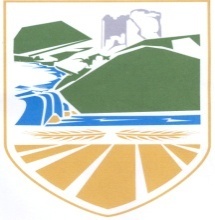 SLUŽBENI  GLASNIKOPŠTINE VUKOSAVLJEA K T I     S K U P Š T I N E    O P Š T I N E  BOSNA I HERCEGOVINAREPUBLIKA SRPSKAOPŠTINA VUKOSAVLJESKUPŠTINA OPŠTINEVUKOSAVLJE      Na osnovu člana 36. Statuta opštine Vukosavlje (“Službeni glasnik opštine Vukosavlje“ broj: 6/17), a nakon razmatranja Izvoda iz Zapisnika sa 22. sjednice Skupštine opštine Vukosavlje održane 05.12.2018. godine, Skupština opštine Vukosavlje na svojoj 23. sjednici održanoj dana 25.12.2018. godine, donijela je:Z A K LJ U Č A KO USVAJANJU IZVODA IZ  ZAPISNIKA SA XXI SJEDNICE SKUPŠTINE OPŠTINEI     Usvaja se Izvod iz Zapisnika sa 22. sjednice Skupštine opštine Vukosavlje održane 05.12.2018.godine. II     Ovaj Zaključak stupa na snagu danom  donošenja, a biće objavljen u “Službenom glasniku opštine Vukosavlje“.Broj: 01/1-013-47-2 /18	                                                          PREDSJEDNIKDatum:25.12.2018.g.                                                                  Zehid Omičević, s.r.27. decembar  2018.           Službeni glasnik opštine Vukosavlje                       _____  Broj:10__ РЕПУБИКА СРПСКА ОПШТИНА ВУКОСАВЉЕ - Скупштина општине                                                                             На основу члана 36. Статута општине Вукосавље ( Службени гласник општине Вукосавље број 1/15 ) , те на основу члана 6.и члана 31. Закона о буџетском систему РС („Службени гласник Републике Српске “ , број ; 121/12 , 52/14, 103/15 и 15/16 ) , Скупштина општине Вукосавље на својој 23. сједници одржаној дана 25.12.2018.године доноси следећу : О Д Л У К Аo усвајању  буџета општине Вукосавље  за 2019.годинуЧлан 1.Усваја се  буџета Општине Вукосавље за 2019.години у укупном износу од 2.301.013,00 КМ , а како слиједи : ПРИХОДИ                 Расходи  буџета   за 2019.годину су :                РАСХОДИ Члан 2.За реализацију ове Одлуке задужује се Одсјек за финансије општине Вукосавље .Члан 3.Ова одлука ступа на снагу осмог дана од дана објављивања у Службеном гласнику општие Вукосавље. Број : 01/1-013-47-3/18                                                ПРЕДСЈЕДНИК                                                             Датум:25.12.2018.г.                                                 Омичевић Зехид, с.р. 27. decembar  2018.           Službeni glasnik opštine Vukosavlje                       _____  Broj:10__27. decembar  2018.           Službeni glasnik opštine Vukosavlje                        _____  Broj:10_   РЕПУБЛИКА СРПСКА ОПШТИНА ВУКОСАВЉЕ                                                             - Скупштина општине                                                                 На основу члана 36. Статута општине Вукопсавље ( Службени гласник општине Вукосавље , број: 1/15) и члана 33 . Закона о буџетском систему Републике Српске (Службени гласник Републике Српске , број 121/12 , 52/14, 103/15 и 15/16 ) , Скупштина општине Вукосавље на својој 23. сједници одржаној 25.12.2018.године доноси : О Д Л У К Уо извршењу Буџета општине Вукосавље за 2019.годинуЧлан 1.Овом Одлуком се одређује начин извршења Буџета општине Вукосавље за 2019.годину Ова Одлука се односи и на све буџетске кориснике који се финансирају из буџета општине Вукосавље . Члан 2.Средства из члана 1. ове Одлуке распоређују се у укупном износу од 2.301.013,00 КМ , Укупна буџетска потрошња по буџету мора бити уравнотежена са укупним буџетским средствима . Члан 3.Приходи који припадају општини по Закону о буџетско систему регулисани чланом 8. , 9. и 10. истог Закона , а групишу се у   групе прихода и то : - порески  приходи ....................................................................................... 1.367.584,00 КМ  - непорески  приходи ....................................................................................   426.652,00 КМ- текући грантови ............................................................................................     3.000,00 КМ- трансфери .....................................................................................................  203.777,00 КМ  - капитални  добици .....................................................................................              0,00 КМ-расподјела неутрођених резервисаних средстава  из 2018.године ...........300.000,00 КМ                                                                      УКУПНО:............................  2.301.013,00 КМУсвојени  буџет  расхода  за  2019.годину  је  :- расходи за лична примања    ................................................................... 1.071.929,00 КМ- расходи за робу и услуге ..........................................................................   399.622,00 КМ- расходи финансирања................................................................................             0,00 КМ- субвенције ...............................................................................................       25.000,00 КМ-грантови ....................................................................................................    133.000,00 КМ-социјална заштита ......................................................................................  274.399,00 КМ-трансфери...........................................................................................................3.327,00 КМ-издаци за нефинансијску имовину .........................................................    388.336,00 КМ-резерва .......................................................................................................       5.400,00  КМ                                                                      УКУПНО:..........................   2.301.013,00 КМ27. decembar  2018.           Službeni glasnik opštine Vukosavlje                        _____  Broj:10_Члан 5.Начелник општине преко Одсјека за финанисје и друштвене дјелатности управља и контролише прилив и одлив средстава по усвојеном буџету. Средства текућих помоћи могу се користити само уз предходно донесену одлуку Начелника општине , а у складу са  усвојеним буџетом и његовим остварењем . Коришћење средства за каптална улагања могу се користити само уз предходно испоштоване процедуре јавних набавки ( Службени гласник  БиХ број : 49/04, 52/05, 92/05 и 70/06 )  и уз предходбно донесену одлуку Начелника општине о коришћењу истих . Члан 6.Прерасподјела средстава у оквиру буџетског корисника између капиталних и текућих расхода  врши се на основу одлуке о прерасподјели Скупштине  општине . Прерасподјела средстава у оквиру буџетског корисника врши се на основу одлуке Начелника општине : у оквиру текућих расхода у оквиру  капиталних расхода Изузетно овоме не може се вршити прерасподјела средстава са материјални трошкова на лична примања и прерасподјела средстава за суфинансирање пројеката за које је општине већ потписала уговоре . Члан 7.Начелник својом одлуком може извршити прерасподјелу средстава утврђених буџетом између буџетских корисника само у висни до 5 % укупно усвојних средстава у ребалансу  буџету за 2019.г. за те буџетске кориснике . Члан 8.Распоред средстава буџетске резерве од укупног износа 5.400,00 КМ врши се до 5.000,00 КМ одлуком Начелника општине , а преко 5.000,00 КМ одлуком Скупштине општине Вукосавље . Члан 9.Контролу намјенског коришћења и утрошка буџетских средстава по овом буџету за 2019.годину вршиће буџетска контрола Министарства финасија Републике Српске и Интерна контрола буџетских корисника општине Вукосавље . Члан 10.За реализацију ове Одлуке задужује се Одсјек за буџет. Члан 11Ова одлука ступа на снагу осмог дана од дана објављивања у Службеном гчаснику општине Вукосавље. Број : 01/1-013-47-4/18                                        ПРЕДСЈЕДНИКДатум : 25.12.2018.године                               Омичевић Зехид, с.р.  27. decembar  2018.           Službeni glasnik opštine Vukosavlje                        _____  Broj:10_БОСНА И ХЕРЦЕГОВИНАРЕПУБЛИКА СРПСКАОПШТИНА ВУКОСАВЉЕСКУПШТИНА ОПШТИНЕ ВУКОСАВЉЕ								                                                                     На основу члана 9. став (3) Закона о регулисању цијена („Службени гласник Републике Српске“, број: 106/09), а у складу са чланом 20. став (3) Закона о комуналним дјелатностима („Службени гласник Републике Српске“, број: 124/11 и 100/17), те члана 39. став (2) тачка 11. Закона о локалној самоуправи („Службени гласник Републике Српске“, број: 97/16) и члана 36. став (2) тачка 11. Статута општине Вукосавље („Службени гласник општине Вукосавље“, број: 6/17), Скупштина општине Вукосавље, на 23. сједници одржаној 25.12.2018.г., донијела јеО Д Л У К Уо давању сагласности на Одлуку о начину плаћања и висини цијене јавне услуге прикупљања мијешаног отпада за кориснике комуналних услуга ЈКП„ЕКО – ЧИСТОЋА“ ВукосављеI     Даје се сагласност на Одлуку о утврђивању цијена комуналних услуга ЈКП „ЕКО – ЧИСТОЋА“ Вукосавље, број:03-225/18, од 17.12.2018.године, усвојену на сједници Надзорног одбора Комуналног предузећа одржаној 17.12.2018.године.II     Ова Одлука из разлога хитности и праводобне извршности ступа на снагу наредног дана од дана објављивања у „Службеном гласнику општине Вукосавље“.Број:01/1-013-47-5/18                                                        ПРЕДСЈЕДНИК Датум:25.12.2018. г.                                                     Зехид Омичевић, с.р.27. decembar  2018.           Službeni glasnik opštine Vukosavlje                        _____  Broj:10_OPŠTINA VUKOSAVLJEJP „EKO-ČISTOĆA“d.o.o VUKOSAVLJEM. Ć. ĆATIĆA 165Na osnovu člana 20., stav 3. Zakona o komunalnim djelatnostima RS („Sl. glasnik RS“ br. 124/11), člana 7 Zakona o Javnim preduzećima RS („Sl. glasnik RS“, br. 78/11), člana 34 Statuta JP „Eko-čistoća“d.o.o Vukosavlje („Sl. glasnik opštine Vukosavlje 2/16) i ukazane potrebe Nadzorni odbor donosi: O D L U K UO načinu plaćanja i visini cijene javne usluge prikupljanja miješanog komunanog otpada za korisnikeI. UVODNE ODREDBEČlan 1. Ovom Odlukom utvrđuje se način plaćanja i visina cijena javne usluge prikupljanja miješanog komunalnog otpada i biorazgradivog komunalnog otpada (u daljem tekstu; javna usluga) za korisnike usluge čija se nekretnina nalazi na području opštine Vukosavlje.Član 2. Cijenu javne usluge plaća se Davaocu javne usluge na način i prema cijeni utvrđenom ovom Odlukom.Obveznik plaćanja cijene javne usluge je vlasnik nekretnine ili korisnik kada je to vlasnik prenio na korisnika ugovorom. Ukoliko se u stambenom objektu nalazi više stambenih jedinica koje predstavljaju samostalnu upotrebnu cjelinu i kao takve su evidentirane u zemljišnim knjigama (etažno vlasništvo) isporučitelj usluge ovlašten je zadužiti svaku stambenu jedninicu zasebno i za istu obračunati komunalnu uslugu prikupljanja i odvoza miješanog komunalnog otpada i biorazgradivog komunalnog otpada u mjesecu u kojem se vrši obračun.Član 3. Korisnik može račun za javnu uslugu platiti na način utvrđen važećim zakonskim propisima.Član 4.Korisnik je dužan pismeno obavijestiti Davaoca  usluge o svakoj promjeni vlasništva nekretnine, adrese kao i o svakoj drugoj bitnoj promjeni odmah, a najkasnije u roku od 15 dana od dana nastanka promjene. Promjena obvezuje Davaoca usluge od dana primitka iste.27. decembar  2018.           Službeni glasnik opštine Vukosavlje                        _____  Broj:10_II OBRAČUN JAVNE USLUGE I DOSTAVA RAČUNAČlan 5. 1. Obračun javne usluge u kućanstvu vrši se na sljedeći način: -svi korisnici usluge (imaoci ugovora za odvoz i saniranje smeća od stambenog prostora) imaju istu cijenu javne usluge, neovisno o broju članova u domaćinstvu.- mjesečna cijena javne usluge je 7,00 KM +PDV, što je ukupno 8,19 KM2. Izdavanje komunalne saglasnosti     -12.82 KM + PDV, ukupno 15,00 KM Član 6. Ukoliko se u stambenom prostoru nalazi više stambenih jedinica koje predstvaljaju samostalnu upotrebnu cjelinu i kao takve su evidentirane u zemljišnim knjigama (etažno vlasništvo) vlasnici ili korisnici moraju napraviti zasebne Ugovore ua odvoz i saniranje smeća od stambenog prostora. III ZAVRŠNE ODREDBEČlan 7.Donošenjem ove Odluke, prestaje važiti cjenik usluga od 22.1.2009. god. Član 8.Ova Odluka objavit će se u Službenom glasniku opštine Vukosavlje.Član 9. Ova odluka stupa na snagu narednog dana od dana donošenja, a primjenjivat će se od  01. januara 2019. god. Datum: 17.12.2018.                                                       Predsjednik Nadzornog odboraBroj: 03-225/18                                                                     Nejada Halilbašić, s.r. 27. decembar  2018.           Službeni glasnik opštine Vukosavlje                        _____  Broj:10_BOSNA I HERCEGOVINAREPUBLIKA SRPSKAOPŠTINA VUKOSAVLČJESKUPŠTINA OPŠTINEVUKOSAVLJENa osnovu člana 22. stav (1) tačka a), podtačka 6. u vezi sa članom 22. stav (1) tačka b), podtačka 16. Zakona o zaštiti i spašavanju u vanrednim situacijima (,,Službeni glasnik Republike Srpske“ broj 121/12) i člana 36. stav (2) tačka 12) Statuta opštine Vukosavlje (,,Službeni glasnik opštine Vukosavlje“ broj 6/17)  Skupština opštine Vukosavlje na svojoj 23.  sjednici održanoj dana 25.12.2018.g. donijela je Z A K LJ U Č A Ko usvajanju Izvještaja o radu organa civilne zaštite opštine Vukosavlje i Operativni plan za 2019. godinuI	Usvaja se Izvještaj o radu organa civilne zaštite opštine Vukosavlje za period 01.12.2017. do 30.11.2018. godine i Operativni plan rada civilne zaštite opštine Vukosavlje za 2019. godinu, broj 05/1-81-41/2-18 od 05.12.2018. godine.II	Izvještaj i Operativni plan iz prethodne tačke sastavni su dio ovog Zaključka. III	Ovaj Zaključak stupa na snagu narednog dana od dana donošenja i biće objavljen u ,,Službenom glasniku opštine Vukosavlje.“Broj: 01/1-013-47-6/18                                                     PREDSJEDNIKDatum:25.12.2018.g.                                                     Zehid Omičević, s.r.I Z V J E Š T A Jo radu organa civilne zaštite opštine Vukosavlje za period 01.12.2017. do 30.11.2018 godine i Operativni plan rada za 2019.  godinuUVODU navedenom periodu oblasti civilne zaštite pridavana je određena pažnja u pogledu stvaranja uslova za blagovremeno i efikasno izvršavanje zadataka, ali su i dalje ostali neriješeni neka pitanja kako bi se u potpunosti ostvario ovaj cilj. Prije svega, obučavanje jedinica i sastava zaštite i spasavanja i njihovog opremanja materijalno tehničkim sredstvima je djelimično odrađeno a uslovljeno je nedovoljnim angažovanjem svih nivoa vlasti. I dalje raspolažemo sa 27 naprtnjača za gašenje požara, veoma lošeg kvaliteta, zatim 10 metlarica, 5 kombinezona, 15 odijela i 15 košulja i 10 pari cipela, te 4 motorne pile, 2 pumpe za vodu manje snage i 2 agregata takođe manje snage, hidrantski nastavak B/2C, ključ T FE 34, ključ za nadzemni hidrant, vatrogasnu razdjelnicu B/2C sa ručicom, 3 komada mlaznica FI 52 sa regulacijom mlaza, 20 komada vatrogasnih cijevi FI 52/15 SS, 3 komada intervencijskih vatrogasnih odijela, po jedan komad  protiv požarnih vatrogasnih aparata P 50 ST, P 9 i P 6, 3 komada baterijskih lampi punjivih, 2 megafona i 4 leđne prskalice. Cilj nabavke je bio i ostao opremanje DVD Vukosavlje. Prije svega, usvojen je Plan zaštite od požara od strane Skupštine opštine Vukosavlje, koji je neophodan za dalju realizaciju aktivnosti sa Vatrogasnim savezom Republike Srpske. U realizaciji tog cilja održan je sastanak sa predstavnicima Vatrogasnog saveza Republike Srpske, na kom je utvrđeno nekoliko koraka koji se moraju preduzeti kako bi se uspostavila saradnja sa Vatrogasnim savezom i evenutalno dobilo vatrogasno vozilo. Ovo podrazumjeva i odgovarajuću obuku pripadnika DVD Vukosavlje za šta je potrebno obezbjediti određena novčana sredstva, te je zatraženo da se ona planiraju u budžetu za narednu 2019. godinu. Budžetom Opštine planiraju se sredstva za potrebe civilne zaštite u određenim iznosima, ili se pak samo planiranju bez da su učinjena i operativnim. Napredak je u oblasti sistema veza, gdje smo krajem 2017. godine nabavili sirenu za masovno uzbunjivanje kao i jednu komplet baznu stanicu – radio uređaj sa mikrofon te pet ručnih radio stanica ICOM IC-F-1000. Ovi uređaji su nabavljeni u okviru projekta održivog oporavka od poplava za Domaljevac-Šamac, Šamac i Vukosavlje. Navedena oprema je testirana pri čemu je utvrđeno da je pokrivenost opštine sistemom veza djelimična jer nije u potpunosti iskoristiva u brdskim predjelima ali u nizinskim je to na zadovoljavajućem nivou. Svakog 15. u mjesecu se redovno testiraju sirene za uzbunjivanje i njihov domet je na zadovoljavajućem nivou u nizinskim djelovima čime su zadovoljeni ciljevi projekta održivog oporavka od poplava. U izvještajnom periodu pripreme i realizacija zadataka utvrđenih planovima civilne zaštite, posebno planovima zaštite i spasavanja od: požara, poplava i snježnih padavina odvijale su u veoma otežanim uslovima, prvenstveno uzrokovanim nedostatkom finansijskih sredstava za nabavku opreme neophodne za efikasnije izvršavanje zadataka. Od 9 postavljenih zadataka iz Operativnog plana rada za 2018 godinu potpuno je realizovano 5, dok 4 zadatka iz ovog Plana su djelimično izvršena ili u potpunosti nisu i to: 27. decembar  2018.           Službeni glasnik opštine Vukosavlje                        _____  Broj:10_„Priprema Plana obuke struktura civilne zaštite zrada Uputstva i potrebne dokumentacije za rad povjerenika zaštite i spasavanja, nakon što nadležni organ donese novi podzakonski akt.“ ,,U saradnji sa BH MAC-om izvršiti generalno izviđanje i trajno obilježavanje preostalih a dosad evidentiranih minskih polja na području opštine Vukosavlje, a odnose se na obradu sumnjivih područja u rejonu Vučijaka-teritorijalno razgraničenje sa opštinom Modriča (Pejića selište, Smiljanjića brdo, Botajičko raskršće, Stolovi, Mitrinjača, Barake, Maksin skok (sadejstvo sa nadležnim organom opštine Modriča) i naseljenom mjestu Pećnik–lokacija Krkanovci - linija razdvajanja Vojske Republike Srpske i HVO-a.“Nabavka materijalno-tehničkih sredstava djelimično je izvršena nabavkom dijela opreme namijenjene za sistem veza, dok ostali dio planiranih nabavki nije izvršen zbog nedostatka, odnosno neoperativnosti planiranih finansijskih sredstava;Priprema Plana obuke struktura civilne zaštite.Kao što je naprijed navedeno izvršeni su zadaci koji se odnose na usvajanje Plana zaštite do požara i djelimična nabavka materijalnih sredstava u oblasti sistema veza. Osim toga, ažurirane su evidencije o kadrovima civilne zaštite (koliko je to bilo moguće s obzirom na trend odlaska stanovništva u inostranstvo), vode se druge evidencije i izvještavaju se nadležne institucije o aktivnostima u oblasti civilne zaštite. Tokom 2018 godine na području opštine Vukosavlje nastala je vanredna situacija usljed bujične poplave i klizišta u junu mjesecu koja je dovela do održavanja sjednice Opštinskog štaba za vanredne situacije Vukosavlje. Jednoglasno je donesena Odluka o proglašenju vanredne situacije i zatraženo je hitno saniranje nastale štete na infrastrukturi i vodozaštitnom nasipu potoka Gnionica i Jakešnica. O kojim se razmjerama poplave radilo govori i podatak da je na ulijevanju ovog potoka u rijeku Bosnu u potpunosti uništen most. Vanredna situacija je trajala nekih 5 dana. Načelnik opštine je potom formirao Komisiju za procjenu šteta koja je utvrdila njenu visinu u iznosu od preko cca 329.719,65 КМ. Šteta u ličnoj svojini fizičkih lica iznosi 106.335,00 KM, dok je šteta pravnih lica 223,384,65 KM. Ona je prikazana i na sledeći način: Šteta na infrastrukturi opštine Vukosavlje iznosi 223.384,65 KM. Šteta na građevinskim objektima u privatnoj svojini iznosi 56.183,00 KM (navedena šteta se odnosi na 15 privatnih stambenih objekata). Šteta na tekućoj poljoprivrednoj proizvodnji kod fizičkih lica 50.152,00 KMNapominjemo da nije utvrđena šteta na poljoprivrednom zemljištu od klizišta jer iste nije bilo.Najveća prijetnja, kako je to već prethodno izvještavano i utvrđeno Planovima zaštite od poplava jeste od navedenog vodozaštitnog objekta koji prolazi kroz naseljeno mjesto Vukosavlje. Toga je bilo svjesno i novo rukovodstvo opštine Vukosavlje na čelu sa načelnikom Borislavom Rakićem, koji je više puta, pismeno, tražio od Voda Srpske da preduzmu mjere iz svoje nadležnosti. Na kraju, to nije dalo rezultata jer iz ove institucije nismo dobijali nikakve povratne informacije ili su one bile samo obećavajućeg karaktera da će se nešto raditi na tom polju. Usljed bujične poplave hitno se djelovano usljed čega je angažovana teška mehanizacija kako bi se podigao nasip i zaštitilo naselje i ugroženo stanovništvo od preko 300 građana. Građani su se spontano angažovali na zaštiti svojih dobara. Napominjemo da je svoju pomoć pružila i Republička uprava civilne zaštite angažovanjem svoje mehanizacije na saniranju štete na infrastrukturnim objekatima. Sve ovo je rezultiralo i posjetom predstavnika Republičke uprave civilne zaštite kako regionalnih tako i na republičkom nivou, te nadležnog ministra Steve Mirjanića i na kraju Voda Srpske. Ugovorni odnos za oblast zaštite od požara sa TVJ „Vatrogasno“ Modriča je raskinut, a na njihove usluge već više od četiri godine nismo mogli računati zbog neprihvatljive cijene izvršenja usluga u akcijama gašenja požara, koju ova Opština nije u mogućnosti ispuniti, jer se radi o iznosu koji 27. decembar  2018.           Službeni glasnik opštine Vukosavlje                        _____  Broj:10_značajno premašuje 2% od planiranog Budžeta na ime zaštite i spasavanja po svim mjerama. Aktivnosti načelnika opštine u pogledu ponovnog angažovanja TVJ „Vatrogasno“ Modriča ili pak druge opštine, prvenstveno PVJ opštine Odžak, nisu rezultirale uspostavom ugovorne obaveze  čime je zaštita i spasavanje od požara i dalje ostala nepokrivena po profesionalnoj vatrogasnoj jedinici. Dobrovoljno vatrogasno društvo Vukosavlje, odnosno njegova vatrogasna jedinica nije opremljena niti su obezbijeđeni uslovi za organizovanje obuke i polaganja ispita za vatrogasca, tako da bi njihovo angažovanje u akcijama gašenja požara bilo nezakonito. Radi se na tom da se obuče pripadnici DVD Vukosavlje i već kako je navedeno, utvrđeni su neki koraci koji se trebaju preduzeti i radi se na utvrđivanju svih mogućih faktora.    Prilikom realizacije zadataka ostvarena izuzetno dobra saradnja sa službama civilne zaštite susjednih opština, Područnim odjeljenjem RU civilne zaštite Doboj i RUCZ Republike Srpske. Na ovom polju nije ništa promjeno u odnosu na prethodni period. Ostvaren je značajan stepen integracije planiranog djelovanja u vanrednim situacijama između struktura civilne zaštite, s jedne strane i Policijske stanice Modriča-SOP Vukosavlje, OO Crvenog krsta, JU Centra za socijalni rad i JP „Eko-čistoća“ s druge strane, a posebno važno je što se uočava pozitivniji pristup drugih organizacija i organa, te stanovništva u pogledu većeg angažovanja na izvršavanju zadataka civilne zaštite. Pomaku u jačanju svijesti građana i drugih subjekata u uzimanju aktivnijeg učešća u sistemu zaštite i spasavanja doprinijelo je i naše često ukazivanje na potrebu ozbiljnijeg pristupa ovoj oblasti ali i drugačije opredjeljenje Vlade Republike Srpske u tretmanu civilne zaštite i stvaranju boljih uslova za pružanje adekvatnog odgovora na potencijalnu opasnost od prirodnih i drugih nesreća.   U pogledu raspoloživog kadra stanje se u priličnoj mjeri poboljšalo jer smo ostvarili, a u određenim segmentima i premašili 100% popunjenost jedinica i sastava zaštite i spasavanja. Nedostaju kadrovi medicinske, veterinarske i vatrogasne struke.   Stanje opremljenosti jedinica i sastava civilne zaštite je izuzetno loše, a raspoloživa oprema navedena je u uvodu ovog Izvještaja, s tim što se oprema nabavljena za protivpožarnu zaštitu 2016 godine ne može staviti u upotrebu zbog neposjedovanja vatrogasnog vozila i neobučenosti kadrova iz pomenute oblasti.    Nadalje, trebalo bi, makar postupno, pristupiti nabavci ličnih i zajedničkih sredstava za formacije civilne zaštite opštine Vukosavlje, prema dole navedenim potrebama, odnosno Okvirnoj materijalnoj formaciji ličnih i zajedničkih sredstava struktura zaštite i spasavanja.OKVIRNA MATERIJALNA FORMACIJA LIČNIH I ZAJEDNIČKIH SREDSTAVA ŠTABA VANREDNE SITUACIJE OPŠTINE VUKOSAVLJEOKVIRNA ŠEMA ORGANIZACIJE ODJELJENJA CZ – OPŠTE NAMJENEMJESNA ZAJEDNICA JOŠAVICAOKVIRNA MATERIJALNA FORMACIJA LIČNIH I ZAJEDNIČKIH SREDSTAVA ODJELJENJA CIVILNE ZAŠTITE OPŠE NAMJENE MJESNA ZAJEDNICA JOŠAVICAMATERIJALNI SASTAVOKVIRNA ŠEMA ORGANIZACIJE ODJELJENJA CZ – OPŠTE NAMJENEMJESNA ZAJEDNICA GNIONICAOKVIRNA MATERIJALNA FORMACIJA LIČNIH I ZAJEDNIČKIH SREDSTAVA ODJELJENJA CIVILNE ZAŠTITE OPŠE NAMJENE MJESNA ZAJEDNICA GNIONICAMATERIJALNI SASTAVOKVIRNA ŠEMA ORGANIZACIJE ODJELJENJA CZ – OPŠTE NAMJENEMJESNA ZAJEDNICA VUKOSAVLJEOKVIRNA MATERIJALNA FORMACIJA LIČNIH I ZAJEDNIČKIH SREDSTAVA ODJELJENJA CIVILNE ZAŠTITE OPŠE NAMJENE MJESNA ZAJEDNICA VUKOSAVLJEMATERIJALNI SASTAVOKVIRNA ŠEMA ORGANIZACIJE VODA CZ – OPŠTE NAMJENEMJESNA ZAJEDNICA JAKEŠOKVIRNA MATERIJALNA FORMACIJA LIČNIH I ZAJEDNIČKIH SREDSTAVA VODA CIVILNE ZAŠTITE OPŠE NAMJENE MJESNA ZAJEDNICA JAKEŠMATERIJALNI SASTAVOKVIRNA ŠEMA ORGANIZACIJE ODJELJENJA CZ – OPŠTE NAMJENEMJESNA ZAJEDNICA MODRIČKI LUGOKVIRNA MATERIJALNA FORMACIJA LIČNIH I ZAJEDNIČKIH SREDSTAVA ODJELJENJA CIVILNE ZAŠTITE OPŠE NAMJENE MJESNA ZAJEDNICA MODRIČKI LUGMATERIJALNI SASTAVOKVIRNA ŠEMA ORGANIZACIJE ODJELJENJA CZ – OPŠTE NAMJENEMJESNA ZAJEDNICA JEZEROOKVIRNA MATERIJALNA FORMACIJA LIČNIH I ZAJEDNIČKIH SREDSTAVA ODJELJENJA CIVILNE ZAŠTITE OPŠE NAMJENE MJESNA ZAJEDNICA JEZEROMATERIJALNI SASTAVOKVIRNA ŠEMA ORGANIZACIJE ODJELJENJA CZ – OPŠTE NAMJENEMJESNA ZAJEDNICA PEĆNIKOKVIRNA MATERIJALNA FORMACIJA LIČNIH I ZAJEDNIČKIH SREDSTAVA ODJELJENJA CIVILNE ZAŠTITE OPŠE NAMJENE MJESNA ZAJEDNICA PEĆNIKMATERIJALNI SASTAVOKVIRNA ŠEMA ORGANIZACIJE ODJELJENJA CZ – OPŠTE NAMJENEMJESNA ZAJEDNICA SRNAVAOKVIRNA MATERIJALNA FORMACIJA LIČNIH I ZAJEDNIČKIH SREDSTAVA ODJELJENJA CIVILNE ZAŠTITE OPŠE NAMJENE MJESNA ZAJEDNICA SRNAVAMATERIJALNI SASTAV27. decembar  2018.           Službeni glasnik opštine Vukosavlje               ___    _____  Broj:10_JEDINICE I TIMOVI CIVILNE ZAŠTITE I POVJERENICI ZAŠTITE I SPASAVANJAAngažovanje, obuka i vježbeAngažovanje organizovanih struktura zaštite i spasavanja u izvršavanju Planom predviđenih zadataka bi zbog neispunjenih uslova (obuka, neopremljenost, osiguranje u slučaju povreda i životne ugroženosti), bila povreda zakona i podzakonskih akata iz oblasti civilne zaštite/zaštite i spasavanja. Obuku i vježbe jedinica i timova civilne zaštite, uključujući i povjerenike zaštite i spasavanja nismo bili u mogućnosti izvesti zbog nedostatka, odnosno neoperativnosti planiranih finansijskih sredstava. Napominjemo da za vrijeme vanredne situacije u junu mjesecu 2018. godine nismo angažovali ljudstvo jer za tim nije bilo prijeke potrebe. Nastanak veće štete je spriječen angažovanjem teške mehanizacije, što je jedino bilo moguće u tom trenutku. Od strane službenika za civilnu zaštitu te pod stalnim nadzorom Štaba za vanredne situacije, na čelu sa Načelnikom opštine, redovno je praćeno stanje na ugroženom području, kao i izvještavanje hidrometereološkog zavoda, koje je rezultiralo, adekvatnim odgovorom na nastalu situaciju. Nastala je materijalna šteta usljed brzog i iznenadnog nadiranja vode koja se nije mogla spriječiti ali ono što je najbitnije je da nije bilo ljudskih žrtava.   Popuna ljudstvom – štabovi, jedinice i povjereniciU odnosu na prethodno Izvještavanje nije bilo promjena u ovoj oblasti. Svih 15 mjesta predviđenih Odlukom o formiranju Štaba za vanredne situacije opštine Vukosavlje su popunjena, uz napomenu da smo mjesto člana Štaba za zaštitu od požara popunili raspoloživim ali neprofesionalnim kadrom, jer ni nakon četiri godine nije uspostavljena ugovorna obaveza sa Profesionalnom vatrogasnom jedinicom, iz čijih redova bi u Štab rasporedili stručno lice, pošto na području opštine nemamo kadra za oblast zaštite od požara.Popuna jedininica i sastava civilne zaštite ostvarena je u potpunosti u skladu sa Odlukom o osnivanju jedinica civilne zaštite opšte i specijalozovane namjene. Nastavljen je proces efikasnijeg organizovanja jedinica civilne zaštite opšte namjene u svim mjesnim zajednicama. Ranije osnovana specijalizovana jedinica za zaštitu od poplava i nesreća na vodi i pod vodom, koju čini 12 pripadnika sa položenim ispitom za upravljanje čamcem, od kojih su tri pripadnika raspoređena po osnovu iskazane dobrovoljnosti. Prepreka za uspostavu efikasnog djelovanja ove specijalizovane jedinice leži u činjenici da ne raspolaže sa MTS, izuzev 3 čamca manjeg kapaciteta iz popisa-u privatnom vlasništvu, i posebno, zbog nemogućnosti organizovanja odgovarajuće obuke za spasioce na vodi i pod vodom. Kao mogući modaliteti unapređenje u ovoj oblasti jeste iznaći rješenje za organizovanje i opremanje postojeće, te formiranje ostalih jedinica civilne zaštite specijalizovane namjene predviđenih predhodno navedenom Odlukom, prvenstveno jedinice za zaštitu od požara i jedinice prve medicinske pomoći, koje se organizuju na nivou opštine. U potpunosti je izvršeno imenovanje povjerenika zaštite i spasavanja u svim mjesnim zajednicama i Kurirske službe Opštinskog štaba za vanredne situacije sa 18 pripadnika, od kojih su 4 kuriri Štaba, 3 kuriri pozivari, 5 kuriri raznosači poziva i 6 kurira u rezervi (nisu sadržani u tabeli 2.1. zbog nepostojanja rubrike za ovu kategoriju obveznika), sa jasno određenim zadacima i zonama odgovornosti. Napominjemo da je djelovanje opštinskih struktura zaštite i spasavanja ograničeno isključivo na MTS iz popisa (u vlasništvu građana, privrednih društava i drugih pravnih lica), što u značajnoj mjeri usložnjava pružanje adekvatnog odgovora na prirodnu i drugu nesreću. 27. decembar  2018.           Službeni glasnik opštine Vukosavlje                        _____  Broj:10_PLAN ZAŠTITE I SPASAVANJA OD ELEMENTARNE NEPOGODE I DRUGE NESREĆE     Na osnovu Zakona o zaštiti i spasavanju u vanrednim situacijama, („Službeni glasnik Republike Srpske“, broj: 121/12 i 46/17), te podzakonskim aktima proisteklih iz istog, izrađene su Odluka o organizaciji i funkcionisanju civilne zaštite u oblasti zaštite i spasavanja, zatim, Odluka o formiranju Štaba za vanredne situacije, Odluka o osnivanju jedinica civilne zaštite opšte i specijalizovane namjene, Odluka o određivanju privrednih društava i drugih pravnih lica sa područja opštine Vukosavlje, (koja su obavezna da izrade procjenu ugroženosti od elemetarne nepogode i druge nesreće, plan zaštite i spasavanja od elementarne nepogode i druge nesreće, te da sprovode mjere i zadatke zaštite i spasavanja), Odluka o odbrani od poplava, Odluka o mjerama zaštite od požara u opštini Vukosavlje, Odluka o formiranju Komisije za procjenu šteta od elementarne nepogode i druge nesreće, Odluka o uspostavi operativno komunikativnog centra, Plan zaštite i spasavanja od šumskih i drugih požara, Plan zaštite i spasavanja od poplava, Plan zaštite i spasavanja od snijega i sniježnih padavina. Izvršena je izrada i proveden propisani postupak usvajanja Plana zaštite i spasavanja od elementarne nepogode i druge nesreće, koji čine dokumenti: Procjena ugroženosti od elementarne nepogode i druge nesreće, Plan preventivnog djelovanja, Plan pripravnosti, Plan mobilizacije i Plan hitnog postupanja – sa uključenim mjerama oporavka.     Pored toga, u saradnji sa UG „Budućnost“ Modriča i NBR Tarevci, u okviru projekta “Uspostavljanje održivih modela saradnje i koordinacije do efikasnijeg sistema zaštite i oporavka zajednica pogodđenih poplavama”, izrađeni su Analiza rizika od poplave sa standardnom operativnom procedurom hitnog postupanja, Strategija informisanja javnosti i podizanja svijesti građana o ulozi i mjestu civilne zaštite u opštini Vukosavlje, Studija efikasnosti sistema za rano upozoravanje i Analiza politika i kapaciteta jedinica lokalne samouprave u oblasti zaštite i spasavanja. Ovi dokumenti su usvojeni od strane Skupštine opštine Vukosavlje.    Kao i prethodnih godina, tokom 2018 godine posebna pažnja posvećena je ažuriranju baze podataka, a rezultat ovih aktivnosti je uspostavljena propisana i ažurna evidencija obveznika civilne zaštite/zaštite i spasavanja, MTS i uređaja iz popisa, uključujući i malu količinu opreme u vlasništvu civilne zaštite opštine, izrađen katastar klizišta, te locirane kritične tačke radi planiranja preventivnih aktivnosti u cilju otklanjanja ili umanjenja opasnosti od elementarne nepogode i druge nesreće.    Pripreme i realizacija zadataka utvrđenih pozitivnim propisima, te planovima civilne zaštite iz nadležnosti Službe civilne zaštite uspješno su se odvijale do momenta kada je u izvršenju zadataka potrebno obezbijediti finansijska sredstva, posebno za nabavku opreme neophodne za efikasnije djelovanje, što je razlog da nismo vršili ni obuku kadra jedinica civilne zaštite. Izvršena je, u skladu sa Uputstvom o sadržaju i načinu vođenja evidencije civilne zaštite, („Službeni glasnik Republike Srpske“, broj: 83/11), uspostava propisanih evidencija pripadnika i MTS u fizičkom i elektronskom obliku. Provođenje mjera sa aspekta realizacije donesenih  godišnjih planova zaštite i spasavanja     Već duže vrijeme naše opredjeljenje je preventivno djelovanje. Naš dokument „Zahtjevi zaštite i spasavanja u dokumentima prostornog uređenja“, ugrađen je u usvojeni Prostorni plan opštine, te Urbanistički plan, koji je u završnoj fazi izrade. U cilju provođenja preventivnih mjera zaštite od požara, u martu zatim junu i septembru ove godine građanima je, putem plakata, izdato upozorenje o načinu rukovanja vatrom prilikom čišćenja svojih imanja i postupku obavještavanja nadležnih organa u slučaju da primijete požarnu, odnosno drugu opasnost, naglašavajući da ćemo, 27. decembar  2018.           Službeni glasnik opštine Vukosavlje                        _____  Broj:10_u sadejstvu sa Staničnim odjeljenjem policije Vukosavlje, protiv neodgovornih preduzimati mjere predviđene Krivičnim zakonom i Zakonom o zaštiti od požara. Od zacrtanih aktivnosti primijenjeno je preventivno i operativno djelovanje, normativno regulisano u Odluci o mjerama zaštite od požara opštine Vukosavlje.      Pripreme i realizacija zadataka utvrđenih u planovima civilne zaštite, posebno u planu zaštite i spasavanja od šumskih i drugih požara izvršavane su u veoma otežanim uslovima, zbog već pet godina nepokrivene oblasti zaštite od požara po profesionalnoj vatrogasnoj jedinice, nedostatkom finansijskih sredstava za nabavku opreme i izvršenje obuke propadnika Dobrovoljnog vatrogasnog društva Vukosavlje. Zadaci sadržani u Planu aktivnosti zaštite i spasavanja od požara u 2018 godini su izvršeni i to oni koji nisu uslovljeni izdvajanjem finansijskih sredstava iz Finansijskog plana za oblast zaštite od požara.      Zbog prvenstveno preventivnog djelovanja, na području opštine Vukosavlje u izvještajnom periodu nije bilo evidentiranih požara.      Realizacija zadataka utvrđenih u Planu zaštite i spasavanja od poplava vršena je u veoma otežanim uslovima, opet iz razloga uzrokovanim nedostatkom finansijskih sredstava za nabavku opreme neophodne za efikasnije izvršavanje zadataka i organizovanja obuke struktura zaštite i spasavanja, te još nedostignutog potrebnog voljnog nivoa građana za aktivnije učešće u izvršavanju zadataka iz nadležnosti civilne zaštite. Obavljeni su najvažniji zadaci sadržani u Planu aktivnosti u pripremi i sprovođenju mjera zaštite i spasavanja od poplava na području opštine Vukosavlje, posebno na planu preventivnog djelovanja i onih koji u realizaciji ne sadrže elemente obezbjeđenja finansijskih sredstava. Naše opredjeljenje bazirano je na preventivnom djelovanju na lociranim kritičnim tačkama. Već je napomenuto da je uređeno korito bujičnog potoka Jakešnica, dužine 293 m. Ovo je doprinjelo tome da u i uslovima kada je povećan vodostaj potoka, nema razloga za preveliku zabrinutost (kao što je to bilo nekad u prethodnom periodu). Pratili smo eifkasnost izrade potpornog zida ukupne dužine 14,6 m1, koji je završen u 2017. godini.  U potpunosti je daljnje klizanja terena koje je prijetilo urušavanju jednog stambenog objekta. Napominjemo da je ovo finansirano zajedničkim sredstvima vlasnika objekta i opštine Vukosavlje, čime se i na ovaj način daje doprinos unapređenju oblasti civilne zaštite. Kada je riječ o Gnioničkom kanalu, već smo napomenuli da nam je njegova neuređenost prouzrokovala bujičnu poplavu u junu mjesecu 2018. godine i to bez obzira što smo u naseljenom mjestu Gnionica, dio naselja Stanojevići, budžetskim sredstvima opštine uredili dio korita, dužine 100 m, (obuhvatalo je radove ručnog i mašinskog sječenja rastinja, žbunja i drveća u pojasu trase vodotoka, zatim mašinski iskop-produbljenje korita, uključujući proširenje bočnih strana, izradu zemljanog odbrambenog nasipa i iskop glinovite zemlje sa svojstvima zadovoljavajuće vodonepropustivosti). Uređivanje Gnioničkog kanala je ipak izvan naše nadležnosti, a od strane Voda Srpske djelimično su preduzete mjere na uređenju otprilike 200 m ovog kanala, što je nedovoljno i potrebno je to sprovesti do kraja. Pokušava se pronaći Projekat izgradnje ovog kanala koji se nalazio  u Vodoprivredi Posavina Odžak, te bi to bio veliki korak na rješavanju ovog pitanja (barem po informacijama iz Voda Sprske). Što se tiče drugih aktivnosti u ovoj oblasti, izdvajamo produbljivanje korita rijeke Bosne na dionici nizvodno od ,,Japanskog mosta“, koje je izvršeno od strane ugovrne firme angažovane od strane Voda Srpske. Smatramo da je na ovaj način smanjena opasnost od poplave rijeke Bosne u naseljenom mjestu Modrički lug. Ipak preostaje da se odradi još aktivnosti po Master planu Ministarstva poljoprivrede, šumarstva i vodoprivrede naziva „Rekonstrukcija i dogradnja objekata i sistema zaštite od štetnog djelovanja voda rijeke Bosne od Doboja do Šamca i zaštićenog područja Srednja posavina“. Napominjemo da je  prema procjenama, plavni val niži za više od jednog metra u odnosu na nivo vode iz maja 2014 godine, zbog uništene lijeve obale rijeke Bosne 27. decembar  2018.           Službeni glasnik opštine Vukosavlje                        _____  Broj:10_i degradiranog hidrotehničkog objekta „Gnionički kanal“, prouzrokovat će neuporedivo veću štetu od pričinjene prilikom katastrofalnih poplava iz 2014 godine.U izvještajnom periodu nismo bili u prilici vršiti nabavku MTS opreme niti obučavanje struktura zaštite i spasavanja zbog nedostajaćih sredstava u Budžetu opštine, koja su aktivirana djelom i za saniranje posljedica bujične poplave.Sa učesnicima u aktivnostim zaštite i spasavanja obavezanim Zakonom o zaštiti i spasavanju u vanrednim situacijama, određena sui krizna područja utvrđena su precizna zaduženja članovima Opštinskog štaba za vanredne situacije i drugim subjektima po oblastima djelovanja, te su putem „upozorenja građanima“ kriznog područja ukazali na  postupanje u skladu sa mogućim opasnostima, na način da pripreme neophodne količine hrane, lijekova, odjeće, obuće i posteljine i sve ono što je potrebno u takvim situacijama kako je to već uobičajeno. U cilju predupređenja ugrožavanja od poplava neophodno je, u saradnji sa nadležnom institucijom za vode Republike Srpske, preduzeti slijedeće hidrotehničke mjere:izgradnja hidrotehničkih objekata-obaloutvrde na najugroženijem području (lijeva obala rijeke Bosne na potezu Dobor kula - Modrički Lug a zatim i nastavak do naselja Ada i uređenje - profiliranje, izmuljivanje i čišćenje- Gnioničkog kanala, koji ugrožavaju oko 1500 stambenih, poslovnih i privrednih objekata u naseljenim mejstima Modrički Lug i Vukosavlje, te dijelovima naseljenih mjesta Jakeš, Pećnik i Jezero. Neophodno je uspostaviti poseban režim pritiska na nadležni organ za vode Republike Srpske-institucijom koja upravlja vodotocima rijeke Bosne i Gnioničkog kanala s ciljem efikasnijeg djelovanja na uređenju istih, posebno iz razloga što, prema Master planu rekonstrukcije i dogradnje ovih vodotoka, izrađen od strane Ministarstva poljoprivrede, šumarstva i vodoprivrede Republike Srpske, njihova sanacija zahtijeva planiranje i izdvajanje značajnih finansijskih sredstava;čišćenje, odnosno uređenje Starog gnioničkog kanala na potezu D. Pećnik – Jezero – Modrički Lug, uz stavljanje u funkciju objekta ustave kojim se raspoređuje višak vode Gnioničkim i Starim gnioničkim kanalom; Kada je riječ o realizaciji zadataka iz Plana aktivnosti na sprovođenju mjera zaštite i spasavanja od većih snježnih padavina i snijega u RS za period 2017/2020 godina, s akcentom na aktivnosti vezano za sezonu 2018/2019 godina, izvršili smo izradu i dostavu Plana i Programa zimskog održavanja puteva nadležnim institucijama. I dalje smo opredjeljeni da se čišćenje glavnih pravaca vrši putem ugovorne firme dok se čišćenje sporednih pravaca obavlja putem angažovanja građana iz Mjesnih zajednica koji su vlasnici mehanizacije za ovu namjenu. U osnovi Plan je utemeljen pretežno na vlastitim materijalnim, finansijskim i organizacijskim osnovama, a u slučaju ekstremno visokih snježnih padavina i proglašenja elementarne nepogode zbog snijega, detaljno je razrađena mjera vezano za traženje pomoći putem Područnog odjeljenja Republičke uprave civilne zaštite Doboj od nadležnih institucija, prvenstveno susjednih opština, a u iznimno teškim situacijama, putem Republičke uprave civilne zaštite, i pomoć Ministarstva unutrašnjih poslova i Ministarstva odbrane vezano za angažovanje specijalnih snaga, što bi se odvijalo po posebno propisanoj proceduri traženja pomoći, i u tu svrhu su kartografski određene lokacije u svim mjesnim zajednicama za slijetanje helikopterskih jedinica, sa precizno utvrđenim kordinatama na geodetskim podlogama. Poseban tretman upriličen je za planinski dio Opštine koji obuhvata MZ Jošavicu i Vrbovac-dio naselja Kočijaš. U saradnji sa JU Centar za socijalni rad Vukosavlje i OO Crveni krst, sačinjena je Evidencija lica koja zbog bolesti, starosti ili iznemoglosti trebaju pomoć u slučaju prirodne ili druge nesreće, detaljno razrađene: „Normativne 27. decembar  2018.           Službeni glasnik opštine Vukosavlje                        _____  Broj:10_i opšte pretpostavke realizacije Plana“, koje uključuju i izradu Programa zimskog održavanja puteva po ugovornoj firmi, zatim „Mjere preventivnog djelovanja“, „Mjere odgovora“, s posebnim akcentom na sklanjanje, evakuaciju, privremeno premiještanje i zbrinjavanje i „Mjere oporavka od prirodne i druge nesreće. U odnosu na ostale aktivnosti, blagovremeno su objavljene UPUTE građanima za postupanje u slučaju ekstremnih vremenskih uslova, prirodnih i drugih nesreća. Građani su izvršili čišćenje kanala i uređenje bankina na putevima pored svojih imanja a Opština pored zemljišta u državnom vlasništvu, omogućivši nesmetano oticanje oborinskih voda i smanjenje mogućnosti stvaranja ledenih površina na putevima, što će doprinijeti bezbjednijem odvijanju saobraćaja.Detaljno je ažuriran i razrađen sistem veza, primjenjujući,  u skladu sa procijenjenim stanjem u svakom konkretnom slučaju, pozivanje/mobilizaciju putem Kurirske službe ili sistema samopozivanja struktura zaštite i spasavanja/civilne zažtite, za potrebe izvođenja aktivnosti zaštite i spasavanja i čišćenja snijega, uzrokovanim obilnim snježnim padavinamaOstvarena je saradnja sa PJ „Elektrodistribucija“ i Telekomunikacije RS, AD Banja Luka IJ Doboj - PJ Modriča da, u slučaju obilnih snježnih padavina, odnosno niskih temperatura vazduha, obezbijedi dodatne ekipe koje će omogućiti brzo i efikasno otklanjanje kvarova na dalekovodnoj i NN elektro mreži s ciljem urednog snabdijevanja električnom energijom i telekomunikacijama.U slučaju povećane-neposredne opasnosti od većih snježnih padavina, odnosno odsječenosti naseljenih mjesta od prohodnih putnih komunikacija, nemamo pripremljene rezerve hrane niti neophodne lijekove i drugi sanitetski materijal, koji bi se helikopterom dostavljao ugroženom stanovništvu u periodu dok se ne osposobi putna mreža za saobraćaj. Realizacija zadataka utvrđenih u Planu aktivnosti u pripremi i sprovođenju mjera zaštite i spasavanja od zemljotresa u Republici Srpskoj za period 2016 – 2019 godine djelovanja uspješno su obavljeni zadaci sadržani u predmetnom Planu, posebno onih koji nisu iziskivali izdvajanje finansijskih sredstava.ELEMENTARNE NEPOGODE I DRUGE NESREĆE U 2018 GODINIIzuzev bujične poplave i klizišta opisanih u tačci 2.1. „Provođenje mjera sa aspekta realizacije donesenih godišnjih planova zaštite i spasavanja“, drugih nesreća u izvještajnom periodu nije bilo.  DEMINIRANJE Kada je riječ o ovoj oblasti civilne zaštite, u periodu koji obrađuje ovaj Izvještaj uspješno su obavljanje aktivnosti na lociranju i uklanjanju,  od strane A-tima PO RUCZ Doboj, 7 komada minsko-eksplozivnih sredstava.Dana 22.03.2018. godine, na lokaciji Pećnik pronađeno je jedno barutno punjenje od ,,RB“ i dva komada ,,PMA-3“.Dana 13.04.2018. godine, na pograničnoj lokaciji prema Botaciji pronađeno je RBR M79 90 mm, dok je na lokaciji Busije pronađen jedan kom PMR-ZA.Dana 30.08.2018. godine, pronađene su ručne bombe i to M-75 i M52 na lokaciji Centar u Vukosavlju.Sva navedena NUS su uništena na lokaciji Manjača u toku ove godine što je utvrđeno u Izvještajima A-tima. 27. decembar  2018.           Službeni glasnik opštine Vukosavlje                        _____  Broj:10_Pored navedenog, ranije su pripremljeni projekti za deminiranje, i to:Kočijaš, dio naseljenog mjesta Vrbovac,  na njivi Popadić Vase, projekat evidentiran pod brojem 54205;Gnionica-od kuće Nikolić Rade iz Gnionice do kuće Dujak Mije iz Srnave, projekat evidentiran pod brojem 54559;Lokacija 200 metara lijevo od šumarske kuće u Gnionici u šumi Knežević Save koja graniči sa njivom Vranješ Steve, projekat evidentiran pod brojem 50581;Vučijak, lokacija Busija, projekat evidentiran pod brojem 54227.ANALIZA PLANIRANIH I UTROŠENIH BUDŽETSKIH I DRUGIH SREDSTAVA NAMIJENJENIH ZA FUNKCIONISANJE ZAŠTITE I SPASAVANJA/CIVILNE ZAŠTITEBudžetom opštine za 2018. godinu planirana su sredstva u iznosu od 5.000,00 KM namijenjena za potrebe civilne zaštite. Sredstava su iskorištena za saniranje posljedica elementarne nepogode.FUNKCIONISANJE SISTEMA OoiUBez obzira što je predviđeno da ovu oblast obrađuje PO RUCZ Doboj, dajemo kratak osvrt učinjenog na uređenju sistema osmatranja, obavještavanja i uzbunjivanja na području opštine Vukosavlje. Već smo napomenuli kako smo nabavili jednu baznu stanicu sa antenom i pet ručnih radio stanica koje su stavljene u funkciju. Donesena je odluka o osnivanju Operativno komunikativnog centra za područje opštine Vukosavlje, čiji rad započinje donošenjem odluke o postupanju po Planu pripravnosti, sastavnom dijelu Plana zaštite i spasavanja od elementarne nepogode i druge nesreće ili donošenjem odluke o proglašenju vanredne situacije, a popunu Operativno komunikativnog centra činit će raspoloživi kadar Opštinskeuprave Vukosavlje. Efikasnost odgovora na prirodnu i drugu nesreću podignuta je na viši nivo.Na kraju, izvršili smo izradu, štampanje i distribuciju plakata na latiničnom i ćiriličnom pismu te engleskom jeziku sa prikazom grafičkih znakova za uzbunjivanje iz člana 5. Pravilnika o uzbunjivanju i postupanju građana u slučaju opasnosti, („Službeni glasnik Republike Srpske“, broj: 53/13), za sve vlasnike i korisnike objekata u kojima se okuplja ili boravi veći broj ljudi.   PRIJEDLOG MJERA ZA UNAPREĐENJE RADA ORGANA I SLUŽBI CIVILNE ZAŠTITE I SISTEMA ZAŠTITE I SPASAVANJA/CIVILNE ZAŠTITE UOPŠTEKao što je to već napomenuto u Izvještajima koje smo slali za prethodni period struktura civilne zaštite opštine Vukosavlje, sačinjena od rukovodeće i izvršne komponente, može odgovoriti na razne vrste i nivoe opasnosti. Neophodno je u okviru rukovodeće i izvršne komponente izvršiti obuku, te pristupiti nabavci materijalno-tehničkih sredstava s ciljem efikasnijeg odgovora na potencijalne opasnosti i to: ubrzati povezivanje i okupljanje članova Opštinskog štaba u iznenada ispoljenim opasnostima, obukom članova Štaba pospješiti prenošenje usmenih i pismenih naređenja na izvršioce zadataka, tj. uvježbano postupanje po Planu mobilizacije, sastavnom dijelu Plana zaštite i spasavanja od elementarne nepogode i druge nesreće, prvenstveno uspostaviti odgovorniji 27. decembar  2018.           Službeni glasnik opštine Vukosavlje                        _____  Broj:10_pristup članova Opštinskog štaba za vanredne situacije i komandnog sastava a posebno poznavanje i detaljniju razradu donesenih planskih dokumenata;stalno ažurirati planska dokumenata, odnosno iznalaziti bolja rješenja u odnosu na Planom predviđena;redovno dostavljati informacije nadležnim institucijama, stanovništvu i sredstvima javnog informisanja.U okviru izvršenja zadataka civilne zaštite, a s ciljem bržeg reagovanja i potpunijeg djelovanja neophodno je:započeti nabavku materijalno-tehničkih sredstava za jedinice civilne zaštite i povjerenike zaštite i spasavanja;poboljšati protok informacija bitnih za kvalitetnije planiranje i izvođenje akcija;konstantno pratiti stanje popune i izvršiti obuku sastava jedinica civilne zaštite;poboljšati stepen saradnje ugroženog stanovništva i izvršilaca zadataka zaštite i spasavanja.Realizacija pojedinih zadataka civilne zaštite uključuje planom obuhvaćene snage i sredstva koja se angažuju iz popisa, a način angažovanja najčešće je postavljen na bazi dobrovoljnosti zbog neobezbijeđenosti obuke, opremanja i osiguranja učesnika u akcijama zaštite i spasavanja od povreda i životne ugroženosti, jer bez ispunjena sva tri navedena uslova njihovo angažovanje bi bilo protivzakonito, što se dobrim dijelom promijenilo nabolje zbog ugovornog angažovanja specijalizovanih firmi, a ovakav pristup je neophodno u narednom periodu nastaviti.ZAKLJUČAKSistem zaštite i spasavanja na području opštine Vukosavlje nije završen. Ažurirani su planovi i evidencije čime je na papiru obezbjeđeno efikasnije djelovanje struktura zaštite i spasavanja u konkretnim situacijama. Potrebno je promjeniti situaciju na planu opremanja i obuke struktura civilne zaštite, te je potrebno da se što prije preduzmu aktivnosti na uređenju Gnioničkog kanala od strane Voda Srpske kao i ljeve strane korita rijeke Bosne.  PREGLEDSPECIJALIZOVANIH JEDINICA I TIMOVA CIVILNE ZAŠTITE OPŠTINE VUKOSAVLJE								Tabela 1.1.PREGLED POPUNE STRUKTURA CIVILNE ZAŠTITE OPŠTINE VUKOSAVLJETabela br. 2.1.PREGLED USKLAĐENOSTI PLANSKE DOKUMENTACIJE                                                                                                                             Tabela 2.2.PREGLEDPRIVREDNIH DRUŠTAVA I DRUGIH PRAVNIH LICA ZA KOJE JE GRADONAČELNIK/NAČELNIKODLUKOM UTVRDIO OBAVEZU POSTUPANJA U SMISLU ČLANA 23.ZAKONA O ZAŠTITI I SPASAVANJU U VANREDNIM SITUACIJAMATabela 3Pregled realizacije obuke i vježbi u 2018. godini u opštini VukosavljeTabela br. 4Pregled prirodnih i drugih nesreća u 2018. godini                                                                                                        	             						                   Табела бр. 5Pregled podataka o minskim poljima, očišćenim površinamai broju incidenata u 2018. godiniTabela br: 6Pregled podataka o prijavljenim i uništenim NUS-a u 2018. godiniTabela br. 6.1.                                                                                                   Pregled utroška budžetskih sredstava namijenjenih za funkcionisanje sistema zaštite i spasavanja/civilne zaštite grada-opštine(član 153. stav 2. Zakona o zaštiti i spasavanju u vanrednim situacijama)																	  Tabela br. 7Pregled opreme i sredstava nabavljenih za potrebe službe iobuke i edukacije građana u opštini Vukosavlje                                                                                                                                                                       Tabela 7.1		* OPREMA FINANSIRANA SREDSTVIMA EU I KAO TAKVA JE OSLOBOĐENA PLAĆANJA PDV-a, pa stoga iskazana vrijednost   	   ne sadrži PDV.U 2017 godini nismo vršili obuku i edukaciju građana jer nismo raspolagali finansijskim sredstvima. NAPOMENA:U kolonu 3 upisuje se naziv nabavljene opreme/sredstva koju je određena služba od značaja za zaštitu i spasavanje na području grada-opštine nabavila za vlastite potrebe.U kolonu 6 upisuje se izvor nabavke: budžet lokalne zajednice, budžet Republike, neperspektivna vojna oprema, donacija i drugi izvori.U kolonu 7 upisuje se aktivnost koju je služba od značaja za zaštitu i spasavanje na području grada-opštine provela u cilju    obuke/edukacije građana (npr. izrada i podjela tematskih brošura, letaka, predavanja u školama, javne tribine, gostovanje u radio i/ili TV emisijama i slično) i, eventualno, novčana vrijednost provedene aktivnosti (npr. iznos uloženih sredstava u štampanje tematskog materijala za građane).27. decembar  2018.           Službeni glasnik opštine Vukosavlje                        _____  Broj:10_OPERATIVNI PLAN RADAcivilne zaštite opštine Vukosavlje u 2019 godiniOperativni plan rada civilne zaštite opštine Vukosavlje u 2019 godini sadrži dio nerealizovanih ili djelimično realizovanih zadataka iz prethodnog perioda, zatim redovne zadatke, kao i zadatke koji proizilaze iz dinamike razvoja sistema zaštite i spasavanja -civilne zaštite. Razvrstani su na operativno-planske, kadrovske, operativne i ostale poslove i zadatke.OPERATIVNO-PLANSKI POSLOVIIzrada Uputstva i potrebne dokumentacije za rad povjerenika zaštite i spasavanja, nakon što nadležni organ donese novi podzakonski akt. KADROVSKI POSLOVI Održati ažurnim potpunu popunjenost Kurirske službe, povjerenika zaštite i spasavanja, specijalozovane jedinice za spasavanje na vodi i pod vodom i jedinica civilne zaštite opšte namjene, te iznalaziti načine za formiranje ostalih jedinica specijalizovane namjene predviđenih Odlukom o osnivanju jedinica civilne zaštite opšte i specijalizovane namjene na teritoriji opštine Vukosavlje.Nosilac zadatka: Civilna zaštita.Rok: Trajan zadatak.Način realizacije: Održavanje ažurnim popunjenost struktura civilne zaštite, a zadatak izvršavati u okviru redovnih aktivnosti, dok formiranje specijalizovanih jedinica vršiti u dogovoru sa rukovodstvom Opštine u segmentu obezbjeđenja sredstava za izvršenje obuke, nabavku opreme i MTS-a. OPERATIVNI POSLOVIOrganizacija i koordinacija mjera zaštite i spasavanja.Nosilac zadatka: Opštinski štab za vanredne situacije.Rok: trajan zadatak.Način realizacije: U slučaju elementarnih nepogoda i drugih opasnosti širih razmjera nosilac zadatka će rukovoditi akcijama zaštite i spasavanja ugroženih lica i materijalnih dobara na osnovu postojećih planova zaštite i spasavanja.U saradnji sa BH MAC-om izvršiti generalno izviđanje i trajno obilježavanje preostalih a dosad evidentiranih minskih polja na području opštine Vukosavlje, a odnose se na obradu sumnjivih područja u rejonu Vučijaka-teritorijalno razgraničenje sa opštinom Modriča (Pejića selište, Smiljanjića brdo, Botajičko raskršće, Stolovi, Mitrinjača, Barake, Maksin skok (sadejstvo sa nadležnim organom opštine Modriča) i naseljenom mjestu Pećnik–lokacija Krkanovci - linija razdvajanja Vojske Republike Srpske i HVO-a.Nosilac zadatka: BH MAC Banja Luka.Učesnici: Civilna zaštita. Rok: 2018 godina.OSTALI POSLOVIVođenje evidencija civilne zaštite.Nosilac zadatka: Civilna zaštita.Rok: Trajan zadatak. Način realizacije: Stručni saradnik će na osnovu Uputstva o sadržaju i načinu vođenja evidencije pripadnika civilne zaštite i materijalno-tehničkih sredstava redovno ažurirati ustrojene evidencije na propisanim obrascima.Nabavka materijalno-tehničkih sredstava.Nosilac zadatka: Načelnik opštine i Civilna zaštita.Rok: Trajan zadatak.Način realizacije: U skladu sa planiranim sredstvima u Budžetu opštine, nadležni organ i Komisija za javne nabavke, uz odobrenje Načelnika opštine, vršit će nabavku planiranih sredstava i opreme, primjenjujući odredbe Zakona o javnim nabavkama.Priprema Plana obuke struktura civilne zaštite.Nosilac zadatka: Stručni saradnik i Opštinski štab za vanredne situacije.Rok: juni 2019 godine.Način realizacije: U saradnji sa Područnim odjeljenjem Republičke uprave civilne zaštite Doboj planirati obuku struktura civilne zaštite na opštinskom nivou.Izvještavanje.Nosilac zadatka: Civilna zaštita.Rok: Trajan zadatak. Način realizacije: U slučaju angažovanja struktura civilne zaštite ili Komisije za procjenu šteta, Civilna zaštita će u dogovoru sa Načelnikom opštine, o razlozima i rezultatima tog angažovanja obavještavati Područno odjeljenje Republičke uprave  civilne zaštite Doboj, a Načelniku opštine i Republičkoj upravi civilne zaštite Stručni saradnik će podnositi redovne, polugodišnje i godišnje izvještaje o radu. Broj: 05/3-81-41/2-18                                                     Načelnik Opštine:Datum, 05.12.2018 godine                               Borislav Rakić, dipl.ekonomista, s.r.27. decembar  2018.           Službeni glasnik opštine Vukosavlje                        _____  Broj:10_БОСНА И ХЕРЦЕГОВИНАРЕПУБЛИКА СРПСКАОПШТИНА ВУКОСАВЉЕСКУПШТИНА ОПШТИНЕВУКОСАВЉЕБрој: 01/1-013-47-7/18                                                                      Датум: 25.12.2018. г.                 На основу члана  36. став 2) тачка 36) Статута општине Вукосавље („Службени гласник општине Вукосавље“ број 6/17) члана 39. став 1) тачка 34) Закона о локалној самоурави („Службени гласник Републике Српске“97/16) и члана 12. Закона о систему јавних служби („Службени гласник Републике Српске“ број 68/07, 109/12 и 44/16), Скупштина општине Вукосавље је на 23.сједници одржаној 25.12.2018. године, донијела јеО Д Л У К Уo измјени и допуни Одлуке о оснивању Јавне установе Центар за културу ВукосављеI     У Одлуци о оснивању Јавне установе Центар за културу Вукосавље (Службени гласник општине Вукосавље“ број 6/18) тачка III мијења се и гласи: ,,,,1)   Дјелатност Установе је:      -  90.01 Извођачка умјетност, 	-  90.02 Помоћне дјелатности у извођачкој дјелатности,-  90.03 Умјетничко стваралаштво,-  90.04 Рад умјетничких друштава,-  91.02 Дјелатност музеја,-  93.21  Дјелатности забавних и тематских паркова,-  93.29 Остале забавне и рекреативне дјелатности,-  59.14 Дјелатности приказивања филмова,            -  85.52 Образовање у области културе,            -  85.59 Остало образовање, д. н.,             -  58.19 Остала издавачка дјелатност,            -  56.30 Дјелатности припреме и послуживања пића (кафана, кафе бар, кафе                 посластичарница, интернет кафе, кафетерија и сл),-  79.90 Остале резервацијске услуге и припадајуће дјелатности.“IIОва Одлука ступа на снагу осмог дана од дана објављивања у „Службеном гласнику општине Вукосавље“.Број: 01/1-013-47-7/18                                                  ПРЕДСЈЕДНИКДатум: 25.12.2018. г.                                               Зехид Омичевић, с.р.           27. decembar  2018.           Službeni glasnik opštine Vukosavlje                        _____  Broj:10_БОСНА И ХЕРЦЕГОВИНАРЕПУБЛИКА СРПСКАОПШТИНА ВУКОСАВЉЕСКУПШТИНА ОПШТИНЕВУКОСАВЉЕНа основу члана 22. и 23. Закона о комуналним дјелатностима (''Службени гласник Републике Српске'', број: 124/11 и 100/17) и члана 36. Статута општине Вукосавље (''Службени гласник општине Вукосавље'', број: 6/17), Скупштина општине Вукосавље на  23. сједници одржаној дана 25.12.2018. године,  д о н о с и  	О  Д  Л  У  К  Уо вриједности  бода  комуналне  накнадеЧлан 1.Утврђује се вриједност бода комуналне накнаде за 2019. годину у износу од 0,0006 КМ/м2  изграђене корисне површине стамбеног, пословног, помоћног простора и објекте друштвеног стандарда.Члан 2.Под појмом изграђене корисне површине подразумијева се укупна изграђена површина која се користи или служи у сврху стамбеног, пословног, помоћног простора и објеката друштвеног стандарда.  Обвезници накнаде су власници стамбеног, пословног или другог простора, носиоци станарског права, закупци стамбеног, пословног или другог простора, односно физичка и правна лица која су корисници објеката и уређаја заједничке комуналне потрошње.Члан 3.Даном ступања на снагу ове одлуке престаје да важи Одлука о вриједности бода комуналне накнаде, број: 01/1-013-82-7/17  од 07.12.2017. године, објављена у Службеном гласнику општине Вукосавље, број 11/17.Члан 4.Ова одлука ступа на снагу осмог дана од дана објављивања у Службеном гласнику општине Вукосавље.                                                                                                                                                                                                     Број: 01/1-013-47-8/18                                                  ПРЕДСЈЕДНИК                                                                                                                                                                                                                                                                     Датум: 25.12.2018. г.                                              Зехид  Омичевић, с.р.                                                                                                                                                                                                                                                 27. decembar  2018.           Službeni glasnik opštine Vukosavlje                        _____  Broj:10_БОСНА И ХЕРЦЕГОВИНАРЕПУБЛИКА СРПСКАОПШТИНА ВУКОСАВЉЕСКУПШТИНА ОПШТИНЕВУКОСАВЉЕНа основу члана 8. став 4. Закона о порезу на непокретности (''Службени гласник Републике Српске'',број: 91/15), члана 39. Закона о локалној самоуправи (''Службени гласник Републике Српске'', број:97/16) и члана 36. Статута општине Вукосавље (''Службени гласник општине Вукосавље'', број: 6/17),  Скупштина општине Вукосавље на 23. сједници одржаној дана 25.12.2018. године,  д о н о с и О Д Л У К Уо утврђивању пореске стопе за опорезивање непокретностина подручју општине Вукосавље за 2019.годинуЧлан 1.     Одлуком о утврђивању пореске стопе за опорезивање непокретности на подручју општине Вукосавље у 2019.години (у даљем тексту ''Одлука'') утврђује се пореска стопа за опорезивање непокретности које се налазе  на подручју општине Вукосавље. Члан 2.     Предмет опорезивања из ове Одлуке су све непокретности на територији општине Вукосавље, под којим се у складу са чланом 2. став 4. Законом о порезу на непокретности(''Службени гласник Републике Српске'', број: 91/15), сматра земљиште са свим оним што је трајно спојено са њи или што је изграђено на површини земљишта, изнад или испод њега, изузев непокретности наведених у члану 9. став 1. наведеног закона.  Члан 3.         Пореска стопа за опорезивање непокретности је јединствена за сва физичка лица и правна лица за 2019. годину на територији  општине Вукосавље која износи 0,15%, а примјењиваће се на процијењену тржишну вриједност непокретности.     Изузетно од става 1. овог члана пореска стопа за непокретности у којим се непосредно обавља производна дјелатност износи 0,10 %.     Под непокретностима из ства 2.  овог члана подразумјевају се објекти за производњу и објекти за складиштење сировина, полупроизвода и готових производа, уколико чине заокружену производну цјелину. Члан 4.Ова одлука ступа на снагу осмог дана од дана објављивања у „Службеном гласнику општине Вукосавље“.Број: 01/1-013-47-9/18                                                       ПРЕДСЈЕДНИКДатум: 25.12.2018. г.                                            Зехид Омичевић, с.р. 27. decembar  2018.           Službeni glasnik opštine Vukosavlje                        _____  Broj:10_                                                                                                                                                                                                           БОСНА И ХЕРЦЕГОВИНАРЕПУБЛИКА СРПСКАОПШТИНА ВУКОСАВЉЕСКУПШТИНА ОПШТИНЕВУКОСАВЉЕНа основу члана 39. Закона о локалној самоуправи (''Службени гласник Републике Српске'', број: 97/16), члана 32., 33., 34. и 35. Закона о пољопривредном земљишту (''Службени гласник Републике Српске'', број 93/06, 86/07, 14/10 и 5/12), те члана 36. Статута општине Вукосавље (''Службени гласник Општине Вукосавље'', број: 6/17), Скупштина општине Вукосавље на 23. сједници одржаној  дана 25.12.2018. године, доноси:О Д Л У К Уо усвајању Програма кориштења средстава по основу накнада за промјену намјенепољопривредног земљишта у непољопривредне сврхе за 2019.годинуЧлан 1.      Усваја се Програм кориштења средстава по основу накнада за промјену намјене    пољопривредног земљишта у непољопривредне сврхе за 2019.годину. Члан 2.     Саставни дио ове одлуке је Програм кориштења средстава по основу накнада за промјену намјене пољопривредног земљишта у непољопривредне сврхе за 2019.годину. Члан 3.     Одлука ступа на снагу осмог дана од дана објављивања у Службеном гласнику Општине Вукосавље.Број: 01/1-013-47-10/18                                                       ПРЕСЈЕДНИК                                                              Датум:25.12.2018. г.                                                      Зехид Омичевић, с.р.                                                                                                                                                                                                               27. decembar  2018.           Službeni glasnik opštine Vukosavlje                        _____  Broj:10_П Р О Г Р А МКОРИШТЕЊА СРЕДСТАВА ПО ОСНОВУ НАКНАДА ЗА ПРОМЈЕНУ НАМЈЕНЕ ПОЉОПРИВРЕДНОГ ЗЕМЉИШТА У НЕПОЉОПРИВРЕДНЕ СВРХЕ ЗА 2019. ГОДИНУI. У В О ДНа основу члана 32.,33.,34. и 35. Закона о пољопривредном земљишту (''Службени гласник Републике Српске'',број:93/06, 86/07, 14/10 и 5/12) за промјену намјене пољопривредног земљишта у непољопривредне сврхе, странка ( власник,односно корисник пољопривредног земљишта) плаћа једнократну накнаду, осим у случајевима ослобађања од плаћања накнада.          Пољопривредно земљиште не може се почети користити у непољопривредне сврхе док се не изврши уплата накнаде за промјену намјене пољопривредног земљишта у непољопривредне сврхе. Јединице локалне самоуправе не могу утврђивати општи интерес, нити могу својим одлукама ослобађати од дијела накнаде који њима припада. Накнада због промјене намјене, плаћа се за цијелу грађевинску парцелу, односно за све катастарске честице и дијелове катастарских честица од којих је формирана грађевинска парцела које заузима објекат и које служе за редовну употребу објекта (прилазни путеви,стазе,економско двориште) утврђених локацијским условима. Планирани приход у буџету за 2019.годину износи. ...........12.328,00 КМII.     П Л А Н   У Т Р О Ш К А  С Р Е Д С Т А В АНаплаћена накнада по основу промјене намјене пољопривредног земљишта у непољопривредне сврхе усмјерава се у односу 30% у буџет Републике Српске, а 70% у буџет општине на чијем се подручју земљиште налази. Средства од наплаћене накнаде по основу промјене намјене пољопривредног земљишта у непољопривредне сврхе и средства од закупнине за земљиште у својини Републике, која су приход буџета општине, користе се за следеће намјене: - израда Основа општине,-oспособљавање и уређење пољопривредних земљишта која су деградирана, запуштена која су лошијег квалитета или су неплодна, -За поправку и побољшање плодности, -За спровођење противерозивних мјера и мелиорације пољопривредног земљишта слабијег квалитета, 27. decembar  2018.           Službeni glasnik opštine Vukosavlje                        _____  Broj:10_-За спровођење поступка комасације ( укрупњивања). Узимајући у обзир планирани износ прихода од ових накнада за 2019.године, план утрошка прихода од накнада за промјену намјене пољопривредног земљишта у непољопривредне сврхе је следећи: - израда Основа општине............................................................... 12.328,00 КМ III. КОНТРОЛА УТРОШКА СРЕДСТАВАСредства прикупљена на рачун посебних намјена буџета општине од накнада за промјену намјене пољопривредног земљишта у непољопривредне сврхе су намјенска и користиће се у складу са Законом о пољопривредном земљишту и овим Програмом. Надзор и контролу над провођењем овог Програма и намјенском потрошењу средстава од ових накнада врши Министарство пољопривреде,шумарства и водопривреде, пољопривредна инспекција у саставу Републичке управе за инспекцијске послове и надлежни орган.                                                                        ПРЕДСЈЕДНИК                                                                   Зехид Омичевић, с.р.27. decembar  2018.           Službeni glasnik opštine Vukosavlje                        _____  Broj:10_БОСНА И ХЕРЦЕГОВИНАРЕПУБЛИКА СРПСКАОПШТИНА ВУКОСАВЉЕСКУПШТИНА ОПШТИНЕВУКОСАВЉЕ           На основу члана 39. Закона о локалној самоуправи (''Службени гласник Републике Српске'', број: 97/16),  члана 195. тачка 3. Закона о водама (''Службени гласник Републике Српске'', број: 50/06, 92/09 и 121/12) и  члана 36. Статута општине Вукосавље (''Службени гласник општине Вукосавље'', број:6/17) Скупштина општине Вукосавље на 23. сједници одржаној 25.12.2018. године, доноси:  О Д Л У К Уо усвајању Програма кориштења средстава посебних намјена одводних накнада  за 2019. годинуЧлан 1.     Усваја се Програм кориштења средстава посебних  намјена од водних накнада за 2019. годину, које буду прикупљена на рачун посебних  намјена општине Вукосавље.Члан 2.      Саставни дио ове Одлуке је Програм кориштења средстава  посебних намјена од водних накнада за 2019.годину.Члан 3.     За реализацију ове Одлуке задужује се Одјељење за привреду и друштвене дјелатности  општине Вукосавље.Члан 4.     Одлука ступа на снагу осмог дана од дана објављивања у „Службеном гласнику Општине Вукосавље“.Број:01/1-013-47-11/18                                                    ПРЕДСЈЕДНИК  Датум:25.12.2018.г.                                                   Зехид  Омичевић, с.р.27. decembar  2018.           Službeni glasnik opštine Vukosavlje                        _____  Broj:10_П Р О Г Р А Мкориштења средстава посебних намјена од водних накнада за 2019.годинуI   У В О Д     На основу члана 188.став 1.тачка а) Закона о водама (''Службени гласник   Републике Српске'', број: 50/06,92/09 и 121/12) посебне водне накнаде су средства која су намјењена за обављање послова и задатака у складу са  овим законом, а односе се на  функционисање и одржавање некретнина и водних објеката од општег значаја, очување вриједности изграђених водних објеката и система, предузимање мјера јавног инвестирања и капитална изградња  водних објеката.     Посебне водне накнаде представљају накнаде за:- захватање површинских и подземних вода - производњу електричне енергије- заштиту вода- вађење материјала из водотока- заштиту од вода     Обвезник плаћања посебне водне накнаде је:- субјект којем је издат водопривредни акт,- субјект на чије је име регистровано превозно средство,- субјект који производи или увози вјештачко ђубриво или хемикалије за заштиту биљака- власник или корисник одговарајућег земљишта, површине   односно објекта.     Чланом 189. став 4. тачка г) прописана је накнада за вађење материјала из водотока.             Основица за обрачун ове накнаде је метар кубни извађеног корисног материјала.       На основу члана 194. Закона о водама (''Службени гласник Републике Српске'', број: 50/06,92/09 и 121/12) Министарство пољопривреде, шумарства и водопривреде за сваки обласни ријечни слив прати водне накнаде из члана 189. и приходе прикупљене по основу закупа јавних водних добара, а надлежан орган исте распоређује на следећи наћин:-70 % на рачун посебне намјена за воде,-30 % на рачун посебне намјене буџету јединице локалне заједнице,     Средства од водних накнада која се дозначавају на рачун посебних намјена буџета јединице локалне самоуправе, потребно је користити за спровонење мјера које су предвиђене чланом 195. Закона о водама, а у складу са Планом утрошка средстава.     Планирана средства од посебних водних накнада за 2019 год. износе 77.571,00 КМ.      (Остварење плана за 2019.годину зависи од релизације, односно количине  извађеног материјала са одобреног локалитета – издатим  Рјешењима од стране надлежне ЈУ''ВОДЕ СРПСКЕ''  Бијељина.)   II   П Л А Н   У Т Р О Ш К А    С Р Е Д С Т А В А     У складу са чланом 195. Закона о водама (''Службени гласник Републике Српске'', број: 50/06, 92/09 и 121/12) приход од посебних водних накнада се користи за стручно техничке послове у вези са примјеном одредаба Закона о водама и његовог спровођења, а посебно за:-израду привремених планова управљања водама-припрему планова управљања водама,-спровођење праћења стања вода,-одржавање објеката у власништву РепубликеСрпске, јединица локалне самоуправе или  трећих  лица, ако су од општег интереса,-трошкови  рада и функционисања јавних предузећа за воде,27. decembar  2018.           Službeni glasnik opštine Vukosavlje                        _____  Broj:10_-развоју сектора кроз финансирање изградње  водних објеката и система, побољшање техничких, материјалних, кадровских и других капацитета.     Приходи од посебних водних накнада у Буџету општине Вукосавље за 2019.годину биће намјенски утрошена према сљедећем плану:- ископ путних јарака са стране пута ради заштите путних праваца у вријеме великих  кишних површинских вода.............................................................(20%).	 - израда пропуста који проузрокују оштећење путних праваца  у периоду великих кишних површинских вода..........................................................................(10%).- санација потпорних зидова на путним правцима који су оштећени усљед великих нивоа површинских и подземних вода.....................................................(10%).- уређење корита и водотокова потока  кроз насељена мјеста..........(25%). - регулисање површинских вода у насељима усљед великих падавина или зачепљења постојећих одводних објеката.........................................................(5 %).- санација путне мреже................................................................. (30%).      Надлежно Одјељење ће у складу са законским прописима везано за реализацију појединих планираних пројеката и на основу Закона о јавним набавкама и другим подзаконским актима Општине Вукосавље, релизовати предметне пројекте из предложеног програма уз координацију и праћење намјенског утрошка ових средстава од посебних водних накнада      Рок за провођење пројеката из овог Програма је 31.12.2019.године.                                                                                     ПРЕДСЈЕДНИК                                                                                             Зехид Омичевић, с.р.27. decembar  2018.           Službeni glasnik opštine Vukosavlje                        _____  Broj:10_БОСНА И ХЕРЦЕГОВИНАРЕПУБЛИКА СРПСКАОПШТИНА ВУКОСАВЉЕСКУПШТИНА ОПШТИНЕВУКОСАВЉЕ     На основу члана 39. Закона о локалној самоуправи (''Службени гласник Републике Српске'', број 97/16), члана 89. Закона о шумама (''Службени гласник Републике Српске', број: 75/08 и 60/13), члана 36. Статута општине Вукосавље (''Службени гласник Општине Вукосававље'', 6/17), Скупштина општине Вукосавље на 23.  сједници одржаној 25.12.2018. године доноси:О Д Л У К Уо усвајању Програма утрошкa средстава од накнаде за развој  неразвијених дијелова општине остварених продајом шумских дрвних сортимената на подручију општине Вукосавље за 2019. годинуЧлан 1.     Усваја се Програм утрошка средстава од накнадe за развој неразвијених дијелова општине остварених  продајом шумских дрвних сортимената на подручију општине Вукосавље, у висини надокнада  за шуме које  у  2019. години буду остварене у буџету општине.Члан 2.     Саставни дио ове одлуке је Програм утрошка средстава од надокнада за шуме за 2019.годину.Члан 3.     Одлука ступа на снагу осмог дана од дана објављивања у Службеном гласнику Општине Вукосављe. Број:01/1-013-47-12/18                                                           ПРЕСЈЕДНИК                                                                                                                                                                                                                                     Датум:25.12.2018.г.                                                        Зехид  Омичевић, с.р.27. decembar  2018.           Službeni glasnik opštine Vukosavlje                        _____  Broj:10_П Р О Г Р А МУТРОШКА СРЕДСТАВА ОД НАДОКНАДА  ЗА ШУМЕ ЗА  2019. ГОДИНУI  УВОДПрема одредбама члана 89. тачка 6.  Закона о шумама  (''Службени гласник Републике Српске'', број:75/08 и 60/13) корисник шума и шумског земљишта у својини Републике Српске дужан је да плаћа надокнаду за развој неразвијених дијелова општине са које потичу продати  сортименти у износу од 10 % финансијских средстава остварених продајом шумских дрвних сортимената утврђених по цијеновнику, по цијенама франко камионски пут.Ова надокнада уплаћује се на рачун јавних прихода општине, а користи се за изградњу, реконструкцију и одржавање инфраструктуре и других објеката на руралним подручјима општине, а према Програму  који усвоја надлежни орган јединице локалне самоуправе, уз сагласност Министарства пољопривреде, шумарства и водопривреде.Планирани приходи у буџету за 2019. годину износе..............................18.557,00 KMII   ПРОГРАМ УТРОШКА	Из планираних средстава по том основу предлаже се финансирање учешћа општине у реализацији сљедећих пројеката :Реконструкција и одржавање локалних путева .............................. 18.557,00 КМ             ------------------------------------------------------------------------------------------------------	 УКУПНО:                                                                                                   18.557,00 КМ   III	ЗАКЉУЧАК			Основни предуслов  развоја јединице локалне самоуправе, па тако и њених неразвијених  дијелова је изградња квалитетне инфраструктуре.Реализацијом наведених пројеката на подручју општине, која се  обзиром на стање исте у добром дијелу могу сматрати неразвијеним, омогућава се прије свега останак и опстанак становништва у селима. Подизањем квалитета живота, олакшаним комуникацијама стварају се основни предуслови за развој пољопривреде и  пласман производа што је од непроцјењиве важности.                                                                                                                         ПРЕДСЈЕДНИК                                                                                                Зехид Омичевић, с.р.27. decembar  2018.           Službeni glasnik opštine Vukosavlje                        _____  Broj:10_БОСНА И ХЕРЦЕГОВИНАРЕПУБЛИКА СРПСКАОПШТИНА ВУКОСАВЉЕСКУПШТИНА ОПШТИНЕВУКОСАВЉЕНа основу члана 69. став 1., члана 73. став 2. Закона о уређењу простора и грађењу („Службени гласник Републике Српске“, број: 40/13, 106/15 и 3/16), члана 26. Одлуке о уређењу простора и грађевинском земљишту („Службени гласник Општине Вукосавље“, број: 8/14 и 2/17), и члана 36. Статута Општине Вукосавље („Службени гласник Општине Вукосавље“, број: 6/17), Скупштина Општине Вукосавље, на својој 23. сједници одржаној 25.12.2018. године, донијела је:ОДЛУКУо висини трошкова уређења градског грађевинског земљиштаЧлан 1.Овом Одлуком утврђује се накнада трошкова уређења градског грађевинског земљишта за 2019. годину по једном м2 корисне површине објеката за подручја гдје је донесен спроведбени документ просторног уређења и за подручја за која није донесен спроведбени документ. Члан 2.Висина трошкова уређења градског грађевинског земљишта израчуната према одредбама Закона о уређењу простора и грађењу, Правилника о обрачуну накнаде трошкова уређења градског грађевинског земљишта и Уредбе о условима, начину обрачуна и плаћању накнаде за легализацију објекта износи:Накнада за трошкове уређења грађевинског земљишта за подручја гдје је донесен спроведбени докуметПросјечна висина трошкова уређења градског грађевинског земљишта за све спроведбене документе просторног уређења износи 396,74КМ/м2.27. decembar  2018.           Službeni glasnik opštine Vukosavlje                        _____  Broj:10_Члан 3.Висина накнаде за трошкове уређења градског грађевинског земљишта утврђује се по јединици корисне површине објекта (КМ/м2) и то у проценту од износа трошкова уређења утврђеног у члану 2. ове Одлуке по зонамаПрва зонаОстало грађевинско земљиште (изграђено и неизграђено) изван прве зонеЧлан 4.Ступањем на снагу ове Одлуке, престаје да важи Одлука о висини трошкова уређења градског грађевинског земљишта  број:01/1-013-1-5/18 од 31.01.2018.    („Службени гласник општине Вукосавље“, број: 1/18).Члан 5.Ова Одлука ступа на снагу осмог дана од дана објављивања у „Службеном гласнику општине Вукосавље“.Број:01/1-013-47-13/18                                                  ПРЕДСЈЕДНИКДатум:25.12.2018.г.                                         Зехид Омичевић, с.р.27. decembar  2018.           Službeni glasnik opštine Vukosavlje                        _____  Broj:10_BOSNA I HERCEGOVINAREPUBLIKA SRPSKAOPŠTINA VUKOSAVLJESKUPŠTINA OPŠTINE	VUKOSAVLJENa osnovu člana 36. Statuta opštine Vukosavlje (“Službeni glasnik opštine Vukosavlje“ broj: 1/15 i 9/16), a nakon razmatranja Programa rada JU Centrar za socijalni rad Vukosavlje za 2019. godinu, Skupština opštine Vukosavlje na svojoj 23. sjednici održanoj dana 25.12.2018. godine, donijela je:Z A K LJ U Č A Ko usvajanju Plana i programa rada  Javne ustanove Centar za socijalni rad Vukosavlje  za 2019.godinu IOvim Zaključkom usvaja se Program rada Javne ustanove Centar za socijalni rad Vukosavlje za 2019. godinu.II Plan i program rada Javne ustanove Centar za socijalni rad Vukosavlje za 2019. godinu broj:01/1-530-1-6-3/18, od 21.12.2018.godine sastavni je dio ovog Zaključka.IIIOvaj Zaključak stupa na snagu osmog dana od dana objavljivanja u “Službenom glasniku opštine Vukosavlje“.Broj: 01/1-013-47-14/18                                             PREDSJEDNIKDatum: 25.12.2018. g.                                             Zehid Omičević, s.r.27. decembar  2018.           Službeni glasnik opštine Vukosavlje                        _____  Broj:10_JU CENTAR ZA SOCIJALNI RAD VUKOSAVLJEPLAN  I PROGRAMA  RADA  JU CENTAR ZA SOCIJALNI RAD VUKOSAVLJE ZA 2019. GODINUUVOD Provođenje socijalne zaštite na području opštine Vukosavlje obavlja JU Centar za socijalni rad Vukosavlje koji predstavlja ustanovu od posebnog značaja za opštinu u provođenju socijalne i porodične zaštite.Djelatnost Centra za socijalni rad Vukosavlje u 2019. godini odvijaće se u skladu sa programskim ciljevima i sadržajima socijalne politike na području koje pokriva ova ustanova u zavisnosti od cjelokupnih društvenih kretanja koja će uslovljavati proces rada i prilagođavanje novonastalim uslovima a posebno od finansijskih sredstava koja će biti utvrđena u budžetu osnivača.Program rada za 2019. godinu biće u znaku kontinuiteta u izvršavanju poslova iz djelokruga i nadležnosti Centra a koji se odnose na primjenu sljedećih zakona:Zakona o socijalnoj zaštitiZakona o opštem upravnom postupkuPorodičnog zakona Zakona o zaštiti od nasilja u porodiciZakona o zaštiti i postupanju sa djecom i maloljetnicima u krivičnom postupkuZakona o izvršenju krivičnih sankcijaZakona o dječijoj zaštitiZakona o zdravstvenom osiguranju i dr.Djelatnost Centra za socijalni radDjelatnost Centra za socijalni rad Vukosavlje u 2019. godini i dalje će biti usmjerena na pružanje socijalne, porodično-pravne i dječije zaštite licima koja se nađu u stanju socijalne potrebe, a u skladu sa važećim zakonima, te drugim propisima donesenim na osnovu Zakona.U provođenju socijalne i porodične zaštite Javna ustanova Centar za socijalni rad Vukosavlje, vrši sljedeća ovlaštenja:rješava u prvom stepenu o ostvarivanju prava iz Zakona o socijalnoj zaštiti,rješava u prvom stepenu o ostvarivanju prava iz oblasti dječije zaštite,rješava u prvom stepenu o ostvarivanju prava iz oblasti porodične zaštite i starateljstva,pruža usluge socijalnog rada u postupku rješavanja s pravima iz oblasti socijalne zaštite,vrši isplatu novčanih prava utvrđenih Zakonom.JU Centar za socijalni rad Vukosavlje je ustanova sa javnim ovlaštenjem, koja provodi mjere socijalne zaštite obaljajući sljedeće djelatnosti:88.10 - Djelatnost socijalnog rada bez smještaja za starija lica i lica sa invaliditetomsocijalne, savjetodavne, dobrotvorne i slične usluge koje se pružaju starijim licima i licima sa invaliditetom u njihovim domovima ili na drugom mjestu, posjećivanje starijih, bolesnih lica i lica sa invaliditetom, 27. decembar  2018.           Službeni glasnik opštine Vukosavlje                        _____  Broj:10_djelatnosti dnevne brige za starija lica i odrasla lica sa invaliditetom, djelatnosti stručne rehabilitacije i habilitacije za lica sa invaliditetom, pod uslovom da je obrazovna komponenta ograničena. 88.91 - Djelatnost dnevne brige o djecidjelatnosti dnevne brige za predškolsku djecu (obdaništa i sl.) i dnevne brige za učenike, obuhvatajući dnevnu brigu za djecu sa posebnim potrebama. 88.99 - Ostale djelatnosti socijalnog rada bez smještajadjelatnosti socijalne pomoći, usmjeravanje i savjetovanje djece i omladine, djelatnosti koje se odnose na usvajanje djece i djelatnosti sprečavanja zlostavljanja djece i ostalih, usluge savjetovanja o kućnom budžetu, usluge savjetovanja o braku i porodici, usluge savjetovanja o kreditima i dugovanjima, djelatnosti zajednice i susjedstva, djelatnosti pomaganja žrtvama velikih nesreća, izbjeglicama i prognanim, imigrantima itd., obuhvatajući privremeni ili duži smještaj za njih, djelatnosti stručne rehabilitacije i habilitacije za nezaposlena lica, pod uslovom da je obrazovna komponenta ograničena, utvrđivanje prava na dodjelu socijalne pomoći, naknade za stanarinu ili bonove za ishranu, dnevnu pomoć za beskućnike i ostale socijalno ugrožene grupe, dobrotvorne djelatnosti, kao što su prikupljanje novčanih sredstava i druge pomoćne djelatnosti koje se odnose na socijalni radU cilju unapređenja socijalne zaštite na nivou opštine, Centar će kao nosilac socijalno-zaštitnih funkcija u 2019. godini svoju djelatnost izvršavati putem: 1. Stručno-analitičke djelatnosti – utvrđivanje socijalnih problema građana i njihovih porodica , planiranje i preduzimanje odgovarajućih mjera u sprječavanju nastanka socijalnih problema.2. Upravno- pravna djelatnost – vršenje javnih ovlaštenja koja proizilaze iz zakona, propisa i drugih pravnih akata.3. Socijalno uslužne djelatnosti – sadrže materijanle  i nematerijalne usluge korisnika socijalne zaštite.KADROVI – ORGANIZACIJA RADA, PROSTOR I OPREMABroj i struktura zaposlenih Centra utvrđena je Pravilnikom o unutrašnjoj organizaciji i sistematizaciji poslova i radnih zadataka, za koje su budžetom opštine Vukosavlje obezbjeđena sredstva. U Centru za socijalni rad zaposleno je 5 radnika:Direktor 1 (VSS)Socijalni radnik 1 (VSS)Pravnik 1 (VSS)Pedagog 1 (VSS)Administrativno tehnički radnik 1 (SSS)Centar ima i jednog pripravnika – socijalni pedagog (VSS) – ustupljen od strane Opštine Vukosavlje.Ne planira se zapošljavanje novih radnika u 2019. godini, a realizacija pogramskih ciljeva ostvariće se angažovanjem raspoloživih kadrovskih resursa. Na zaposlenicima ove Ustanove je teret neophodne koordinacije, adekvatnog pristupa i timskog rada na slučajevima u cilju osiguranja kvalitetne socijalne usluge.Ustanova  raspolaže dovoljnim brojem stručnog kadra i tehničkog osoblja prema Pravilniku o unutrašnjoj organizaciji i sistematizaciji radnih mjesta JU Centar za socijalni rad Vukosavlje.U 2019. godini radnicima će se omogućiti prisustvo na seminarima, radionicama i edukacijama u skladu sa potrebama usavršavanja stručnih radnika, sticanja novih znanja i iskustava i planiranim 27. decembar  2018.           Službeni glasnik opštine Vukosavlje                        _____  Broj:10_sredstvima u budzetu ustanove. Troškove stručnog usavršavanja stručnih saradnika snosi poslodavac. Zaposleni radnici imaju pravo i dužnost, da u toku profesionalnog rada stalno prate razvoj nauke i struke i da se, u skladu sa svojim sposobnostima i potrebama rada, stručno usavršavaju radi održavanja i unapređivanja profesionalnih kompetencija i kvaliteta stručnog rada. JU Centar za socijalni rad Vukosavlje ima četiri opremljene kancelarije u kojima  raspolaže sa kvalitetnom tehničkom opremom, posjeduje pet računara, četiri štampača, tri fotokopirna aparata. Pristup ustanovi omogućen je i licima sa invaliditetom.U 2019. godini planirano je redovno održavanje postojeće opreme. SOCIJALNA I PORODIČNA ZAŠTITACiljevi Centra za socijalni rad Vukosavlje u provođenju socijalne zaštiteCiljevi socijalne zaštite se ostvaruju pružanjem usluga socijalne zaštite i drugim aktivnostima koje umanjuju ili otklanjaju zavisnost pojedinca i porodica od socijalnih službi. Osnovni cilj JU Centar za socijalni rad Vukosavlje u toku 2019. godine jeste ostvarivanje socijalne zaštite porodice i njenih članova, kao i građana pojedinaca, otkrivanjem i umanjenjem, odnosno otklanjanjem posljedica uzroka koji dovode do stanja socijalne potrebe, te omogućavanje ostvarivanja prava građana u okviru ingerencija ove Ustanove. Djelovanje u lokalnoj zajednici kroz informisanje javnosti o djelatnosti Centra i potrebama naših korisnika, te informisanje o pravima iz sistema socijalne i dječije zaštite uz saradnju sa drugim subjektima doprinijet će kvalitetnijem pružanju usluga korisnicima.Korisnici socijalne zaštiteDjelatnost Centra prvenstveno će biti usmjerena na ostvarivanje prava propisanih Zakonom o socijalnoj zaštiti Republike Srpske: novčana pomoć, dodatak za pomoć i njegu drugog lica, podrška u izjednačavanju mogućnosti djece i omladine sa smetnjama u razvoju, smještaj u ustanovu, zbrinjavanje u hraniteljsku porodicu,  dnevno zbrinjavanje, jednokratna novčana pomoć i savjetovanje.Korisnici socijalne zaštite su:1. dijeca- bez roditeljskog staranja- sa smetnjama u razvoju- čiji je razvoj ometen porodičnim prilikama- žrtve nasilja- žrtve trgovine ljudima- sa društveno neprihvatljivim ponašanjem- izložena socijalno rizičnim ponašanjima- kome je zbog posebnih okolnosti potrebna socijalna zaštita2. punoljetna lica- materijalno neobezbijeđena i za rad nesposobna lice- lica sa invaliditetom- starija lica bez porodičnog staranja- lica sa društveno negativnim ponašanjem- žrtve zloupotrebe psihoaktivnih supstanci- žrtve nasilja u porodici- žrtve trgovine ljudima- lice kome je zbog posebnih okolnosti potrebna socijalna zaštitaSvim navedenim kategorijama građana Centar za socijalni rad će, u skladu sa svojim nadležnostima i mogućnostima, omogućiti ostvarenje Zakonom utvrđenih prava tokom 2019. 27. decembar  2018.           Službeni glasnik opštine Vukosavlje                        _____  Broj:10_godine. Posebna pažnja će se usmjeriti na ranjive kategorije : djecu, lica sa invaliditetom i stara lica. Prava iz socijalne zaštite1. Pravo na dodatak za pomoć i njegu drugog licaPravo na dodatak za pomoć i njegu drugog lica ima lice starije od 3 godine kojem je zbog tjelesnih, mentalnih, čulnih poremećaja, izraženih promjena u zdravstvenom stanju, neophodna stalna pomoć i njega drugog lica.U 2018. godini povećan je broj korisnika ovog prava  a trend rasta očekuje si i u 2019. godini. Prvostepeni postupak provodi se pred Centrom prema odredbama Zakona o opštem upravnom postupku i Zakona o socijalnoj zaštiti. Navedeno pravo ostvaruje se na osnovu nalaza i mišljenja prvostepene stručne komisije koju imenuje jedinica lokalne samouprave početkom svake godine.2. Stalna novčana pomoćPravo na novčanu pomoć može ostavriti pojedinac nesposoban za rad, koji nema vlastitih prihoda ili čiji su ukupni prihodi za izdržavanje ispod nivoa novčane pomoći uređene zakonom, koji nema višak stambenog prostora, koji nema drugu imovinu iz čije se vrijednosti mogu osigurati sredstva za izdržavanje, koji nema srodnike koji imaju obavezu da ga izdržavaju u skladu sa Porodičnim zakonom, ili ako ti srodnici zbog invalidnosti ili druge spriječenosti nisu u mogućnosti i sposobni da ga izdržavaju i izvršavaju obavezu izdržavanja. S obzirom na materijalnu situaciju i godine starosti stanovništva, u 2019.  godini očekuje se blagi porast broja korisnika ovog prava.3. Smještaj u ustanovu Smještaj u ustanovu podrazumijeva zbrinjavanje u ustanovu socijalne zaštite i u drugu ustanovu koja se nalazi van sistema socijalne zaštite a primjerena je i ispunjava uslove za zbrinjavanje korisnika socijalne zaštite. Četiri korisnika smještena su u ustanove od strane Centra u prethodnim godinama.U 2019. godini procjenjuje se da bi pravo na smještaj u ustanovu preko Centra moglo ostvariti još jedno lice.4. Podrška u izjednačavanju mogućnosti djece i omladine sa smetnjama u razvojuPravo na podrška u izjednačavanju mogućnosti djece i omladine sa smetnjama u razvoju imaju djeca i omladina sa fizičkim, mentalnim, čulnim i kombinovanim smetnjama u razvoju kod kojih je izvršena procjena potreba i usmjeravanja djece i omladine, a koja su poslije završene osnovne škole, a najkasnije do 30 godine života, uključena u proces obrazovanja, a to pravo ne mogu ostvariti po drugom osnovu.Centar ima 2 korisnika ovog prava koji se školuju u Centru „Zaštiti me“  Banja Luka. Ne očekuje se porast korisnika ovog prava u 2019. godini. 5. Jednokratne novčane pomoćiPravo na jednokratnu novčanu pomoć obezbjeđuje se pojedincu, članovima porodice ili porodici u cijelini koji se trenutno nađu u stanju socijalne potrebe.Postoji stalna tendencija porasta broja zahtjeva koje stanovnici podnose u Centru tražeći da im se odobri pravo na jednokratnu novčanu pomoć. S obzirom na dosadašnje trendove očekuje se  porast broja zahtjeva i u 2019. godini. 6. Pravo na ličnu invalidninuOvo pravo uvedeno je u julu mjesecu 2018. godine na osnovu Odluke o odobrenju plasmanu sredstava za unapređenje položaja lica sa invaliditetom naknadom za ličnu invalidninu koju je donijela Vlada Republike Srpske. Prvostepeni postupak za ostvarivanje navedenog prava provodi se pred centrima za socijalni rad primjenjujući pravila opšteg upravnog postupka.Očuvanje braka i porodice 27. decembar  2018.           Službeni glasnik opštine Vukosavlje                        _____  Broj:10_Značaj porodice kao svojevrsne institucije u društvu je ogroman. Zbog visokog rizika u kome se nalaze djeca iz porodica sa poremećenim porodičnim odnosima, Centar će u 2019. godini pružati stručnu pomoć u rješavanju nesređenih porodičnih prilika primjenjujući mjere porodično-pravne zaštite ličnosti, prava i interesa maloljetne djece ugrožene dezintegracijom porodice i prestankom bračne ili vanbračne zajednice roditelja.  Stručni poslovi Centra vezani za zaštitu braka i porodice imaju za cilj ostvarenje obaveza zajednice da osigura zaštitu porodice, a posebno djece. Tokom 2018. godine Centar će značajnu paţnju posvetiti: -zaštiti privatnosti porodičnog života; -ravnopravnosti, međusobnom pomaganju i poštovanju članova porodice; -obavezama roditelja da osiguraju zaštitu interesa djeteta i njegovoj odgovornosti, podizanju, odgajanju i obrazovanju djeteta; -osiguranja zaštite porodice i djeteta. DJEČIJA ZAŠTITAOsnovna prava prema Zakonu o dječjoj zaštiti  koja se ostvaruju preko Centra za socijalni rad su: -pomoć za opremu novorođenčeta,-materinski dodatak, -dodatak na djecu, -refundacija isplaćene naknade plate za vrijeme korišćenja porodiljskog odsustva,-refundacija isplaćene naknade plate za vrijeme rada sa polovinom punog radnog vremena radi pojačane njege djeteta do tri godine života,-refundacija isplaćene naknade plate za vrijeme rada sa polovinom punog radnog vremena radi pojačane njege i brige o djetetu sa smetnjama u razvoju,-zadovoljavanje razvojnih potreba djece,-pronatalitetna naknada za trećerođeno i četvrtorođeno dijete.U 2019. godini Centar će raditi na pomaganju u podizanju, odgoju i zbrinjavanju djece.U planu je realizacija projekta Socijalizacije djece Republike Srpske -2019 u saradnji sa JU Javni fond za dječju zaštitu Republike Srpske koja se provodi svake godine. Navedenim projektom obuhvaćena su djeca sa posebnim potrebama, djeca čiji su roditelji korisnici novčane pomoći, djeca iz višečlanih porodica, djeca korisnici dodatka na djecu, djeca iz porodica poginulog borca i djeca ratnih vojnih invalida i djeca iz strukturalno i funkcionalno poremećenih porodica. U okviru ovog projekta djeca borave 10 dana u dječijem odmaralištu u Bečićima.PLANIRANE AKTIVNOSTIPlanirane aktivnosti JU Centra za socijalni rad Vukosavlje u 2018. godini:1. Unapređenje kvalitete života djece, mladih, odraslih i starijih lica2. Unapređenje kvalitete života romske populacije3. Unapređenje kvalitete života osoba sa invaliditetom4. Unapređenje kvaliteta života materijalno ugroženih lica5. Prevencija svih oblika nasilja U 2019. godini od strane Ministarstva zdravlja i socijalne zaštite u planu je utvrđivanje jedinstvene  metodologije izrade socijalne karte  koje će koristiti jedinice lokalne samouprave prilikom izrade socijalnih karata na nivou opštine. Centar će pratiti aktivnosti Ministarstva u vezi navedenog i vršiti ažuriranje podataka kojima raspolaže kako bi se isti mogli koristiti prilikom socijalnog mapiranja stanovništva. Takođe, očekuje se da u 2019. godini prisustvujemo obukama koje se odnose na socijalno mapiranje, a koje će organizovati Ministarstvo zdravlja i socijalne zaštite.27. decembar  2018.           Službeni glasnik opštine Vukosavlje                        _____  Broj:10_Sticanje i raspoređivanje sredstavaSredstva za poslovanje Centra obezbjeđivat će se u skladu sa Zakonom iz sljedećih izvora:- budžeta opštine- prihoda ostvarenih obavljanjem djelatnosti- posredstvom donatora- drugih izvora u skladu sa ZakonomSve finansijske transakcije Centar će obavljati preko jedinstvenog računa Trezora opštine Vukosavlje i preko računa posebnih namjena opštine Vukosavlje u skladu sa trezorskim načinom poslovanja. Finansiranje Centra vršiće se u skladu sa Finansijskim planom za 2019. godinu koji je usaglašen sa Budžetom opštine Vukosavlje.U budžetu opštine obezbjeđuju se sredstva za:- novčane pomoći- dodatak za pomoć i njegu drugog lica- smještaj u ustanove socijalne zaštite27. decembar  2018.           Službeni glasnik opštine Vukosavlje                        _____  Broj:10_- usluge socijalnog rada  i finansiranja ustanova socijalne zaštiteSredstva koja se obezbjeđuju u Budžetu opštine prenose se na Centar namjenski za:  - ostvarivanje stručnog rada- isplatu novčanih primanja utvrđenih prava- investiciono – tehničko održavanje CentraSARADNJA SA USTANOVAMA,INSTITUCIJAMA I NEVLADINIM ORGANIZACIJAMACentar u ostvarivanju svoje djelatnosti sarađuje sa jedinicom lokalne samouprave, državnim organima, udruženjima građana i nevladinim organizacijama, pravosudnim organima, zdravstvenim ustanovama, mjesnim zajednicama, preduzećima, porodicama i pojedincima.U 2019. godini će  se uložiti poseban trud u što kvalitetniju saradnju sa humanitarnim organizacijama i udruženjima građana kako bi se obezbjedili određeni vidovi pomoći i  pokušala ublažiti teška materijalna situacija pojedinaca i porodica sa područja opštine. Prilikom provođenja ovog programa Ustanova će kao i do sada unapređivati i upotpunjavati saradnju s javnim i civilnim sektorom, a naročito sa resornim ministarstvom, opštinom Vukosavlje i drugim subjektima koji na bilo koji način učestvuju u brizi prema korisnicima socijalne zaštite.ZAKLJUČAKU toku 2019. godine planira se provođenje svih vidova i oblika socijalne i porodičnopravne zaštite kao i dječije zaštite lica s područja opštine Vukosavlje, a u skladu sa zakonskim i podzakonskim propisima koji regulišu rad Centra za socijalni rad. U provođenju socijalne zaštite Centar će maksimalno iskoristiti sve kadrovske kapacitete i materijalna sredstva kojima raspolaže kako bi se postigli programski ciljevi. Možemo sa sigurnošću reći da će ostvarivanje programskih ciljeva i pružanje usluga stručnog rada, kao i isplate novčanih prava teći prema planu za 2019. godinu uz korektnu saradnju sa osnivačem i resornim ministarstvom.Za provođenje planiranih aktivnosti neophodna su materijalna sredstva koja se obezbjeđuju iz opštinskog i republičkog budžeta. Broj:01/1-530-1-6/3-18 Datum:21.12.2018.g.      v.d. Direktora                                                             Predsjednik Upravnog odbora:                                                                  Branimir Popović.s.r.                                                              Vedrana Nikić,s.r.27. decembar  2018.           Službeni glasnik opštine Vukosavlje                        _____  Broj:10_БОСНА И ХЕРЦЕГОВИНАРЕПУБИКА СРПСКА ОПШТИНА ВУКОСАВЉЕ СКУПШТИНА ОПШТИНЕВУКОСАВЉЕ                                                                           На основу члана 36. Статута општине Вукосавље ( Службени гласник општине Вукосавље број 1/15 ) , те на основу члана 39. и члана 41 став 1. и став 2. Закона о буџетском систему РС („Службени гласник Републике Српске “ , број ; 121/12 , 52/14 , 103/15 и 15/16) , као  и члана 6. и 7 Одлуке Скупштине Општине Вукосавље о извршењу буџета за 2018.годину бро 01/1-013-24-5/18  од 27.06.2018.године  Скупштина општине Вукосавље на својој  23. сједници одржаној дана 25.12.2018.године доноси сљедећу : О Д Л У К Арасподјели средстава гранта намјењених политичким партијамаЧлан 1.Скупштина Општине Вукосавље доноси  Одлуку да се средства гранта за финансирање политичких партија у износу од 6.000,00 КМ расподјеле социјално угроженом становништву, а у складу са оставрењем плана буџета за 2018.годину  . Члан 2.Средства из члана 1. ове Одлуке ће се исплатити на основу Одлуке Начелника општине, а на приједлог Центар за социјални рад Вукосавље . Прилог Одлуци Начелника Општине Вукосавље бит ће и приједлог Центар за социјални рад . Члан 3.За реализацију ове Одлуке задужује се Одсјек за финансије општине Вукосавље . Члан 4.Ова одлука ступа на снагу даном доношења а биће објављена у „Службеном гласнику општине Вукосавље“. Број : 01/1-013-47-15/18                                             ПРЕДСЈЕДНИК Датум, 25.12.2018.г.                                              Омичевић Зехид, с.р.  27. decembar  2018.           Službeni glasnik opštine Vukosavlje                        _____  Broj:10_A K T I     N A Č E L N I K A    O P Š T I N E BOSNA I HERCEGOVINAREPUBLIKA SRPSKAOPŠRINA VUKOSAVLJENAČELNIK Na osnovu člana 57. Statuta opštine Vukosavlje (,,Službeni glasnik opštine Vukosavlje 6/17) i člana 17. stav 2. Pravilnika o kancelarijskom i arhivskom poslovanju u Opštinskoj upravi Vukosavlje (,,Službeni glasnik opštine Vukosavlje“ broj 9/16), Načelnik opštine donosi O D L U K Uo brojčanim oznakama organizacionih jedinicaIOvom Odlukom se utvrđuju brojčane oznake organizacionih jedinica opštine Vukosavlje koje će se koristiti prilikom vođenja osnovnih i pomoćnih evidencija predmeta i akata u 2019. godini. IIOrganizacione jedinice opštine Vukosavlje označavaju se arapskim brojevima na sledeći način:01 – Skupština opštine; 02 – Načelnik opštine; 03 – Stručna služba Načelnika opštine;04 – Odjeljenje za finansije; 05 – Odjeljenje za opštu upravu;06 -  Odjeljenje za privredu i društvene djelatnosti.IIIOva Odluka stupa na snagu narednog dana od dana donošenja, a primjenju se od 01.01.2019. godine i biće objavljena u „Službenom glasniku opštine Vukosavlje“.Broj: 02/1-052-9/18                                                  NAČELNIK Datum: 25.12.2018. g.                                 Borislav Rakić, dipl. ecc., s.r.27. decembar  2018.           Službeni glasnik opštine Vukosavlje                        _____  Broj:10_BOSNA I HERCEGOVINAREPUBLIKA SRPSKAOPŠRINA VUKOSAVLJENAČELNIK Na osnovu člana 57. Statuta opštine Vukosavlje (,,Službeni Glasnik opštine Vukosavlje“ 6/17) i člana 17. stav 4. i 5. Pravilnika o kancelarijskom i arhivskom poslovanju u opštinskoj upravi Vukosavlje (,,Službeni Glasnik opštine Vukosavlje“ broj 9/16), načelnik opštine Vukosavlje donosi R J E Š E NJ Eo utvrđivanju brojčanih oznaka unutrašnjih organizacionih jedinica, autora i primaoca pismena u opštini Vukosavlje za 2019. godinuIUtvrđuju se brojčane oznake unutrašnjih organizacionih jedinica, autora i primaoca pismena Skupštine opštine, Načelnika opštine i Opštinske uprave opštine Vukosavlje na način kako slijedi:IIOva Rješenje stupa na snagu narednog dana od dana donošenja a primjenju se od 01.01.2019. godine i biće objavljeno u  Službenom glasniku opštine Vukosavlje.Broj: 02/1-052-10/18                                                          NAČELNIKDatum: 25.12.2018. g.                                            Borislav Rakić, dipl.ecc., s.r.27. decembar  2018.           Službeni glasnik opštine Vukosavlje                        _____  Broj:10_БОСНА И ХЕРЦЕГОВИНАРЕПУБЛИКА СРПСКАОПШТИНА ВУКОСАВЉЕНАЧЕЛНИКНа основу члана 57. Статута општине Вукосавље (,,Службени гласник општине Вукосавље“ број 6/17), а у складу са чланом 5. тачка 3. Закона о празницима Републике Српске („Службени гласник Републике Српске“ број 43/07), Начелник општине Вукосавље  доносиО Д Л У К Уо радном времену за Нову годинуIЗа вријеме трајања републичког празника Нова година који се празнује 01. и 02. јануара 2019. године, ради задовољења неопходних потреба грађана за здравственим, комуналним и другим услугама на подручју општине Вукосавље, у дежурствима радити ће здравствене установе, комуналне сервисне службе, сервисне службе водовода, електродистрибуције и јединице ватрогасне службе.Први дан републичког празника Нова година односно 01. јануар 2019. године (уторак), је нерадни дан за све регистроване псоловне субјекте на подручју општине Вукосавље.
II Ради задовољења неопходних потреба грађана, у сриједу 02. јануара 2019 . године, односно другог дана републичког празника Нова година, могу да раде привредни субјекти који обављају дјелатност трговине на мало прехрамбеним и непрехрамбеним производима на подручју општине Вукосавље у редовном радном времену.Продавнице погребне опреме, ветеринарске амбуланте и угоститељски објекти могу да раде у редовном радном времену у складу са законским и подзаконским актима.
IIIОва Одлука ступа на снагу даном доношења.Број: 02/1-014- 40/18                                                                   НАЧЕЛНИКДатум: 25.12.2018. г.                                                  Борислав Ракић, дипл. екон., с.р.27. decembar  2018.           Službeni glasnik opštine Vukosavlje                        _____  Broj:10_                   O S T A L I     A K T I     O P Š T I N E На основу члана 17. став (1) тачка 1. Закона о систему јавних служби (,,Службени гласник Републике Српске“ број 68/17, 109/12 и 44/16) Управни одбор Центра за културу Вукосавље из Вукосавља на сједници одржаној дана 20.11.2018. године донио је СТАТУТ Јавне установе Центар за културу ВукосављеI – ОПШТЕ ОДРЕДБЕЧлан 1. 	(1) Овим Статутом одређује се назив и сједиште Јавна установа Центар за културу Вукосавље (у даљем тексту: Установа), правни положај и заступање, (2) Оснивач Установе је општина Вукосавље (у даљем тексту: Оснивач) и основана је Одлуком Скупштине општине Вукосавље број 01/1-013-31-6/18 од 20.08.2018. године. (3) Установа има својство правног лица и у правном промету са трећим лицима иступа у своје име и за свој рачун, без ограничења, те има права и обавезе утврђене законом и другим прописима, Одлуком оснивача, Статутом и другим општим актима Установе.II – НАЗИВ И СЈЕДИШТЕ ЦЕНТРАЧлан 2. 	(1) Установа ће пословати под називом Јавна установа Центар за културу Вукосавље. 	(2) Сједиште Центра се налази у Вукосављу, Трг Василија Острошког број 2. 	(3) Назив Установе се мора истакнути на згради која је њено сједиште и на објектима у којима обавља дјелатност. Члан 3. 	(1) Центар има службени печат. 	(2) Печат је округлог облика, пречника 35 мм, у којем је у концентричним круговима исписан пуни назив Центра ћириличним и латиничним писмом. 	(3) Начин употребе, чувања и заштите печата одређује директор.Члан 4. 	(1) Центар има штамбиљ. 	(2) Штамбиљ је правоугаоног облика дужине 65 мм и ширине 35 мм, у којем је уписан скраћени назив и сједиште Центра са рубрикама предвиђеним за датум пријема, број протокола и број прилога уз примљену службену пошту. 27. decembar  2018.           Službeni glasnik opštine Vukosavlje                        _____  Broj:10_III – ЗАСТУПАЊЕ И ПРЕДСТАВЉАЊЕЧлан 5. 	(1) Директор руководи, заступа и представља Установе и одговоран је за законитост њеног рада. 	(2) Директор може дати пуномоћ другој особи да заступа Центар у правном промету у границама својих овлаштења, те у складу са одредбама закона којима се утврђују обавезно правни односи.IV – ФИНАНСИЈСКО ПОСЛОВАЊЕ Члан 6. 	Средства за рад Установе обезбјеђује оснивач у буџету. Члан 7. 	(1) Установа остварује приходе из:	   1) буџета оснивача,	   2) средстава остварених властитом дјелатношћу,	   3) донација,	   4) други извори.Члан 8. 	(1) Средства Установе за буџетску годину распоређују се на:	   1) развој и унапређење културе,	   2) реализацију програма и правилника усвојених од стране оснивача,	   3) финансирање функционисања Установе. V – МЕЂУСОБНИ ОДНОСИ ОСНИВАЧА И УСТАНОВЕЧлан 9. 	У складу са Законом и овим Статутом, Оснивач путем својих органа даје сагласност на Статут Установе, именује и разрјешава директора и чланове Управног одбора, даје сагласност на годишњи програм рада и финансијски план, разматра и усваја годишњи извјештај о пословању и годишњи обрачун и даје сагласност на акт о организацији и систематизацији радних мјеста.27. decembar  2018.           Službeni glasnik opštine Vukosavlje                        _____  Broj:10_VI – ОРГАНИ УСТАНОВЕЧлан 10. 	Органи Установе су Управни одбор и директор. Члан 11. (1) Управни одбор Установе има предсједника и два члана које именује и разрјешава Скупштина Општине Вукосавље на приједлог Начелника општине, након проведеног поступка јавне конкуренције. (2) Мандат чланова Управног одбора траје 4 године, с тим што чланови могу бити разрјешени дужности и прије истека мандата у случајевима прописаним овом Одлуком.(3) Поступак избора и именовања проводи се у складу са Законом о министарским, владиним и другим именовањима. Члан 12. 	(1) Управни одбор има следећа права и дужности: 1) доноси Статут, 2) одлучује о пословању Установе, 3) разматра и усваја Извјештај о пословању и годишњи обрачун,4) доноси програм рада и финансијски план, 5) одлучује о кориштењу средстава у складу са законом и Статутом,6) врши друге послове утврђене актом о оснивању и Статутом.Члан 13. (1) Управни одбор доноси одлуке већином гласова својих чланова. (2) Сједницама Управног одбора предсједава предсједник. (3) Управни одбор и директор могу формирати и комисије и друга помоћна тијела за обављање одређених послова.Члан 14.Чланови Управног одбора за свој рад имају право на накнаду у складу са важећим прописима.Члан 15. 	(1) Критеријуми за именовање чланова Управног одбора су сљедећи:   1) Висока (VII степен) стручна спрема друштвеног смјера 27. decembar  2018.           Službeni glasnik opštine Vukosavlje                        _____  Broj:10_  2) Познавање проблематике у дјелатности којом се бави правни субјект  3) Познавање садржаја и рада органа управљања.				          Члан 16. (1) Критеријуми за разрјешење чланова Управног одбора су:   1) истек мандата на који су именовани,  2) неусвајање Извјештаја о раду Јавне установе и Програма рада од стране        Скупшине општине,  3) пословање правног субјекта са финансијским губитком,  4) неоправдани изостанак са узастопно 3 сједнице,  5) оставка већине чланова управног одбора,   6) нередовно одржавање сједница управног одбора.Члан 17.(1) Директора на основу претходно проведеног поступка јавне конкуренције и приједлога Комисије за избор именује Скупштина општине.(2) Мандат директора траје четири године и по истеку може бити поново именован. (3) Директор може бити разријешен дужности и прије истека мандата у случајевима предвиђеним овим Статутом. (4) Директор и запослени у Центру не могу бити чланови Управног одбора.Члан 18. (1) Директор има сљедећа права и дужности: 1) представља и заступа Установу, без ограничења, 2) организује и руководи Установом, 3) предлаже акте које доноси Управни одбор,4) извршава одлуке Управног одбора и предузима мјере за њихово спровођење,5) стара се и одговара за законитост рада и коришћење и располагање имовином Установе, 6) обавља и друге послове утврђене Законом и Статутом.Члан 19. Општи услови за именовање директора су: а) да је старији од 18 годинаб) да нису отпуштени из државне службе на било којем нивоу у Босни и Херцеговини (било на нивоу државе или ентитета) као резултат дисциплинске мјере на било којем нивоу власти у Републици Српској у периоду од три године прије дана објављљивања упражњене позиције, 27. decembar  2018.           Službeni glasnik opštine Vukosavlje                        _____  Broj:10_ц) да се на њих не односи члан IX 1. Устава Босне и Херцеговине.Члан 20. (1) Посебни услови за именовање директора су сљедећи:    1) висока стручна спрема (VII степен) друштвеног смјера,    2) најмање једна година радног искуства у струци,    3) потребно стручно знање из дјелатности којом се бави Установа.Члан 21.	(1) Директора разрјешава Скупштина Општине у сљедећим случајевима:  1) истек мандата на који је именован,  2) неусвајање Извјештаја о раду Установе и програма рада од стране       Скупштине општине,  3) пословање Установе са финансијским губитком,	  4) подношењем оставке, 5) ако настану такви разлози који по посебним прописима или прописима          којима се уређују радни односи доводе до престанка радног односа  6) ако не поступа по прописима или општим актима Установе,  7) ако директор својим несавјесним и неправилним радом проузрокује           Установе штету или ако занемарује или несавјесно обавља своју дужност,           тако да су настале или могу настати веће сметње у обављању дјелатности         Установе, 8) ако правоснажном пресудом буде осуђен на безусловну казну затвора у      трајању од шест мјесеци и дуже-даном почетка извршавања казне, 9) ако се утврди да је незаконито засновао радни однос.Члан 22. 	(1) Центар за културу има сљедеће акте: 	1) Статут,2) Правилник о унутрашњој организацији и начину рада установе,3) Правилник о радним односима,4) Правилник о дисциплинској одговорности,5) Правилник о платама и накнадама плата, те осталим материјалним правима     радника,6) Правилник о заштити на раду,7) Правилник о заштити од пожара,8) Друге опште акте у складу са законом.27. decembar  2018.           Službeni glasnik opštine Vukosavlje                        _____  Broj:10_VII - ЈАВНОСТ РАДАЧлан 23.(1) Рад установе је јаван. (2) Установа је дужна редовно и истинито извјештавати јавност о обављању   дјелатности или дијела дјелатности за коју је основана.(3) Информације и податке о Установи могу давати само директор или друга особа по његовим посебним овлаштењима.VIII – ЗАШТИТА ПОДАТАКАЧлан 24.	(1) Сви запослени у Установи, дужни су да као тајну, у складу са законом и другим прописима којима се уређује тајност података, чувају све податке које сазнају у обављању својих дужности, осим ако је законом другачије прописано. 	(2) Обавеза из става 1. овог члана траје и по престанку радног односа најдуже три године од престанка радног односа, ако посебним законом није другачије уређено. 	(3) Директор може запосленог ослободити обавезе чувања службене или друге тајне у судском или управном поступку ако је ријеч о подацима без којих у том поступку није могуће утврдити чињенично стање и донијети закониту одлуку. 	(4) Директор је дужан да упозна запосленог који има увид у податке са законом и другим прописима којима се уређује тајност података и мјерама за заштиту тајности података. IX – ЗАВРШНЕ ОДРЕДБЕЧлан 25. 	Сагласност на Статут и све његове измјене и допуне даје Начелник општине Вукосавље. Члан 26. 	Овај Статут, по добијеној сагласности Начелника општине ступа на снагу осмог дана од дана објављивања у Службеном гласнику општине Вукосавље. Број: 3/18							Предсједник Управног одбораДатум: 20.11.2018.г.		                                         Јован Ковачевић, с.р.27. decembar  2018.           Službeni glasnik opštine Vukosavlje                        _____  Broj:10_На основу члана 17. став (1) тачка 1. Закона о систему јавних служби (,,Службени гласник Републике Српске“ број 68/17, 109/12 и 44/16) Управни одбор Центра за културу Вукосавље на сједници одржаној дана 27.12.2018. године донио јеСТАТУТ o допунама Статута Јавне установе Центра за културу ВукосављеЧлан 1. У Статуту Јавне установе Центар за културу Вукосавље број 3/18 од 20.11.2018. године, послије члана 1. додају се нови чланови 1а. и 1б. који гласе:,,Члан 1а.1)   Дјелатност Установе је:      -  90.01 Извођачка умјетност, 	-  90.02 Помоћне дјелатности у извођачкој дјелатности,-  90.03 Умјетничко стваралаштво,-  90.04 Рад умјетничких друштава,-  91.02 Дјелатност музеја,-  93.21  Дјелатности забавних и тематских паркова,-  93.29 Остале забавне и рекреативне дјелатности,-  59.14 Дјелатности приказивања филмова,            -  85.52 Образовање у области културе,            -  85.59 Остало образовање, д. н.,             -  58.19 Остала издавачка дјелатност,            -  56.30 Дјелатности припреме и послуживања пића (кафана, кафе бар, кафе                 посластичарница, интернет кафе, кафетерија и сл),-  79.90 Остале резервацијске услуге и припадајуће дјелатности.“Члан 1б.    „1) Средства за финансирање Установе обезбјеђује Оснивач из буџета општине и Установа из властитих прихода које оствари кроз обављање основних и споредних дјелатности.    2)  Оснивачки улог оснивача износи 2.000,00 КМ.“               Члан 2.	Овај Статут, по добијеној сагласности ступа на снагу осмог дана од дана објављивања у Службеном гласнику општине Вукосавље. Број: 4/18						Предсједник Управног одбораДатум: 27.12.2018. године     			        Јован Ковачевић, с.р.27. decembar  2018.           Službeni glasnik opštine Vukosavlje                        _____  Broj:10_На основу члана 17. став (1) тачка 6) Закона о систему јавних служби (,,Службени гласник Републике Српске“ број 68/07 и 109/12), у вези тачке XII Одлуке о оснивању Јавне установе Центар за културу број 01/1-013-31-6/18 од 20.08.2018. године, Управни одбор Центра за културу је, на сједници одржаној дана 20.11.2018. године, дониоПОСЛОВНИК О РАДУУПРАВНОГ ОДБОРА ЈАВНЕ УСТАНОВЕ ЦЕНТРА ЗА КУЛТУРУ ВУКОСАВЉЕI ОПШТЕ ОДРЕДБЕ
Члан 1.(1) Овим Пословником уређују се питања организације, начина рада и одлучивања као и друга питања од значаја за рад Управног одбора Јавне установе Центар за културу (у даљем тексту: Управни одбор).	(2) Изрази који се у овом Пословнику користе за особе у мушком роду употребљени су неутрално и односе се на мушки и женски род. Члан 2.Управни одбор има три члана и то предсједник и два члана који се именују у складу са законом. Члан 3.Управни одобор у свом раду користи печат Јавне установе Центар за културу Вукосавље (у даљем тексту: Установа).II САЗИВАЊЕ И ОДРЖАВАЊЕ СЈЕДНИЦА УПРАВНОГ ОДБОРАЧлан 4.(1) Управни одбор обавља послове из своје надлежности на сједницама.(2) Сједнице се одржавју по потребни а најмање једном у три мјесеца. (3) Сједнице сазива предсједник на властиту иницијативу. (4)  Изнимно у случају спријечености предсједника Управног одбора, сједницу сазива други члан које је он овластио.Члан 5.(1) Управни одбор одржава сједнице у сједишту Установе а изузетно због рационализације трошкова или хитности може се одржати и изван њеног сједишта.  	(2) Предсједни Управног одбора може одлучити да се сједница одржи телефонски или уз помоћ других сличних облика комуникације када је то хитно или из других оправданих разлога. 27. decembar  2018.           Službeni glasnik opštine Vukosavlje                        _____  Broj:10_Члан 6.(1)  Рад Управног одбора је јаван.	(2)  Записници и други материјали с одржаних сједница Управног одбора доступни су јавности и могу се затражити на захтјев осим ако су материјали класификовани ка тајни према посебном пропису.III ПРИПРЕМАЊЕ И САСТАВЉАЊЕ ДНЕВНОГ РЕДАЧлан 7.(1) Сједнице Управног одбора припрема предсједник.(2) У припремању сједнице, предсједнику помаже директор или запослени који је од стране Директора за то овлаштен. Члан 8.(1) Предсједник Управног одбора саставља приједлог дневног реда сједнице, а у томе учествује и директора Установе. 	(2) Предсједник Управног одбора приликом саставља приједлога дневног реда води рачуна да се у исти уврсте она питања која спадају надлежност рада и која су најбитнија и најажурнија с аспекта рада Установе и при томе да се обраде у току сједнице у цијелости на начин да се о њима може мериторно одлучити. 	(3) Сваки члан Управног одбора и директор Установе могу предложити да се одређео питање стави на дневни ред. 	(4) Тачка дневног реда која се предлаже мора бити у писаном облику и образложена. IV – ПОЗИВАЊЕ НА СЈЕДНИЦУ	Члан 9.(1) Чланови Управног одбора позивају се на сједницу писменим позивом достављеним путем редовне или електронске поште с назначеним приједлогом дневног реда те мјестом и временом њеног одржавања. (2) Уз позив доставља се и одговарајући материјал о појединим тачкама дневног реда или се назначава гдје се материјал налази. (3) Позив се мора доставити члановима Управног одбора најкасније 5 радних дана прије дана одређеног за одржавање сједнице. (4) Изузетно, у хитним случајевима позив на сједницу Управног одбора може се доставити најмање један дан прије дана одређеног за одржавање сједнице. Члан 10.(1) У раду Управног одбора учествује без права одлучивања директор.
(2) Предсједник Управног одбора може на сједницу позвати и друге особе(запослене из Установе, стручњаке изван Установе и сл.) ради стручног образлагања или објашњења појединих питања на дневном реду сједнице или особе које у својству извјестиоца одреди директор Установе. 27. decembar  2018.           Službeni glasnik opštine Vukosavlje                        _____  Broj:10_V – ПОЧЕТАК СЈЕДНИЦЕ И РАСПРАВА ПО ТАЧКАМА ДНЕВНОГ РЕДАЧлан 11.(1) Сједницу Управног одбора отвара предсједник након што утврди да је насједници присутно више од половине укупног броја чланова.
            (2) Предсједник саопштава имена одсутних чланова и разлоге њихове одсутности.(3) Управни одбор може расправљати и одлучивати о појединим тачкама дневног реда само ако је на сједници присутна натполовична већина његових чланова. Члан 12.Сједницом Управног одбора предсједава његов предсједник, а у његовој одустности члан Управног одбора којег је он овластио у писаном облику.Члан 13.(1) Предсједник Управног одбора предлаже дневни ред сједнице, а сваки члан Управног одбора има право предложити његову измјену или допуну. (2) Дневни ред се прихвата већином гласова присутних чланова Управног одбора. Члан 14.(1) Након утврђивања дневног реда сједнице Управног одбора, предсједник саопштава да се прелази на расправљање о појединим тачкма.Члан 15.(1) Прва тачка дневног реда је увјек усвајање записника са претходне сједнице.(2) Сваки члан Управног одбора има право ставити примједбу на записник. (3) О основаности тих примједви и потврди запсиника Управни одбор одлучује без расправе јавним гласањем.(4) У случају одржавања сједнице телефонски или уз помоћ других облика комуникације записник се прихавата на следећој сједници Управног одбора. (5) Изузетно, у посљедњој сједници сазива Управног одбора, записник се потврђује писменом потврдом чланова тог сазива Управног одбора у року од три дана од закључивања те сједнице електронским путем или другим обликом комуникације, те се не потврђује на првој сједници новог сазива Управног одбора. (6) У случају непоштовања рока из претходног става сматраће се да нема примједби на записник. Члан 16.	Сваки члан Управног одбора има право, након што од предсједника затражи и добије ријеч, говорити о сваком питању које је на дневном реду сједнице, а може о истом питању говорити и више питање. .27. decembar  2018.           Službeni glasnik opštine Vukosavlje                        _____  Broj:10_Члан 17.(1) Члан Управног одбора који добије ријеч мора се придржавати предмета расправе.(2) У случају непридржавања предмета расправе предсједник Управног одбора може дати усмену опомену члану Управног одбора. (3) Ако се након опомене члан Управног одбора не придржава садржаја предмета дневног реда, предсједник Управног одбора може му одузети ријеч. Члан 18.(1) Члан Управног одбора има право предложити одређену измјену или допуну (амандман) акта који би Управни одбор требао усвојити. (2) Ако се предложеном измјеном или допуном у битној мјери мијења основни приједлог или ако се ради о сложенијем питању, измјене односно допуне морају се поднијети у писаном облику. Члан 19.(1) Ставове о поједином питању чланови Управног одбора усклађују на сједници у току расправе. 	(2) Управни одбор може на приједлог предсједника или члана одлучити да се расправа о поједином питању у погледу којег нису усклађени ставови одгоди до следеће сједнице Управног одбора, ради поновног разматрања, односно ради допуњавања неопходним подацима и материјалима. 	(3) Ако се ни након одгађања расправе на следећој сједници не усвоји одлука , та тачка се скида са дневног реда и може се поново предложити на расправу и одлучивање на некој од наредних сједница. VI - ОДЛУЧИВАЊЕ НА СЈЕДНИЦИЧлан 20.(1) Након закључивања расправе о појединој тачки дневног реда сједнице Управног одбора приступа се усвајању одлуке или другог одговарајућег акта. 
            (2) Приједлог одлуке о појединој тачки дневног реда сједнице на гласање ставља предсједник Управног одбора.(3) Гласање се обавља најприје за предложене амандмане па затим на предложеном акту у цијелини. Члан 21.(1) На сједници Управног одбора гласање је у правилу јавно. 	(2) Гласање може бити и тајно, о чему се изјашњавају чланови Управног одбора. 	(3) Тајно се гласа гласачким листићима који морају бити једнаке величине, исте боје и облика. 27. decembar  2018.           Službeni glasnik opštine Vukosavlje                        _____  Broj:10_            (4) Чланови Управног одбора гласају тако да се подизањем руке или на други начин изјашњавају ,,ЗА“ или ,,ПРОТИВ“ приједлога. 	(5) Чланови Управног одбора могу се суздржати од гласања, при чему се не изјашњавају о приједлогу.  	(6) Уколико се сједница одржава телефонски или другим обликом комуникације, гласовање се обавља на начин да сваки члан у заданом року достави свој глас у писаном облику, факсом или електроничком поштом. Члан 22.(1) Управни одбор може да расправља и одлучује само када је на сједници присутно више од половине од укупног броја чланова. (2) Управни одбор одлучује већином гласова присутних чланова. 	(3) Предсједник Управног одбора потписју усвојене акте. 
Члан 23.	(1) На основу резултата гласања, предсједник Управног одбора објављује да је приједлог о којем се гласало прихваћен или је одбијен. 	(2) Ако је приједлог прихваћен, предсједник Управног одбора објављује и садржај акта. Члан 24.(1) Акти Управног одбора морају бити састављени да буду законити, јасни и недвосмислени а могу се утврдити рокови и извршиоци. (2) Ако се ради о важнијим и сложенијим актимаУправни одбор може повјерити одређеној стручној Комисији да припреми Одлуку у складу са ставовима који су током расправе изнесени, којом ће предсједавати директор Установе, који ће се усвојити на некој од наредних сједница. VII – ОДРЖАВАЊЕ РЕДА НА СЈЕДНИЦИЧлан 25. (1) Ред на сједници Управног одбора одржава предсједник Управног одбора.(2) За вријеме сједнице сви присутни су дужни да извршавају налоге и упуства предсједника Управног одбора у погледу одржавања реда на сједници. (3) Предсједник Управног одбора може ограничити вријеме расправе чланова Управног одбора.(4) Члана Управног одбора или другу присутну особу, која својим понашањем ремети и онемогућава рад Управног одбора, може се удаљити са сједнице. (5) Приједлог за удаљење са сједнице подноси предсједник Управног одбора. (6) Све присутне особе дужне су се придржавати реда на сједници Управног одбора без обзира на својство у  којем су долазе.  27. decembar  2018.           Službeni glasnik opštine Vukosavlje                        _____  Broj:10_VII - ЗАПИСНИКЧлан 26. (1) На сједници Управног одбора води се записник.(2) Записник води записничар којег одреди предсједник Управног одбора у договору са директором Установе. Члан 27. (1) Записник сједнице Управног одбора мора садржавати основне податке о раду а нарочито редни број сједнице, назнаку да сједницу одржава Управни одбор, датум и мјесто одржавања сједнице, вријеме почетка рада, податке о пристуним и одсутним члановима Управног одбора са назанком разлога одсуства као и податке о другим особам присутним на сједници, констатацију предсједника Управног одбора о довољном/недовољном броју присутних чланова, констатацију о усвајању записника са претходне сједнице и евентуалне примједбе, предложени и усвојени дневни ред, податак о извјестиоцима појединих тачака дневног реда са кратким садржајем извјештаја, податак о расправљању о појединим тачкама дневног реда са евентуалним приједлозима чланова, усвојене акте уз назнаке резултата гласања, назнаку времена када је сједница закључена односно прекинута и све други подаци за које Управни одбор сматра да треба да записнички констатовани. (2) У записник уноси се и издвојено мишљење члана Управног одбора ако он то захтјева. (3) У случају прекида сједнице Управног одбора у записник се наводи вријеме када је сједница прекинута и настављена. (4) записник сједнице Управног одбора потписује предсједник и записничар. Члан 28.(1) Записник сједнице Управног одбора мора бити састављен у писменом облику најкасније у року од 15 дана од дана закључивања сједнице.(2) Записнику се прилажу приједлози, извјештаји, образложења и све остали материјали који се односе на питања о којима се расправљало и одлучивало на сједници.(3) Записник сједнице заједно са одговарајућим материјалима архивра се и чува у складу са посебним прописима и актима Установе. Члан 29. (1) Овај Пословник ступа на снагу осмог дана од дана објављивања у Службеном гласнику општине Вукосавље. Број: 02/18                                                      Предсједник Управног одбора:Датум: 20.11.2018. г.                                                     Јован Ковачевић, с.р.S  A  D  R  Ž  A  JAKTI SKUPŠTINE OPŠTINE	  1.Zaključak o usvajanju  Izvoda iz zapisnika sa 21. sjednice Skupštine opštine Vukosavlje..........1  2.Odluka  o usvajanju  Budžeta opštine Vukosavlje za 2019.godinu..............................................2   3.Budžet opštine Vukosavlje za 2019.godinu..................................................................................3  4. Odluka o izvršenju Budžeta opštine Vukosavlje za 2019.godinu..............................................22  5.Odluka o davanju saglasnosti na Odluku o plaćanju i visini cijena javne usluge prikupljanje         miješanog otpada za korisnike usluga JKP „EKO-ČISTOĆA“ Vukosavlje...............................24  6.Odluka o načinu plaćanja i visini cijene javne usluge prikupljanja miješanog komunanog     otpada za korisnike usluge Komunalnog preduzeća „Eko –čistoća“ Vukosavlje.......................25  7.Zaključak o usvajanju izvještaja o radu Civilne zaštite opštine Vukosavlje     za period 01.12.2017. do 30.11.2018.godine i Operativni plan rada za 2019.godinu................27   8. Izvještaj o radu Civilne zaštite opštine Vukosavlje  za period 01.12.2017. do     30.11.2018.godine i Operativni plan rada za 2019.godinu.........................................................28  9.Odluka o izmjeni i dopuni Odluke o osnivanju Centra za kulturu opštine Vukosavlje..............6410.Odluka o vrijednosti boda komunalne naknade za 2019.godinu................................................6511.Odluka o utvrđivanju poreske stope za oporezivanje nepokretnosti na području opštine        Vukosavlje za 2019.godinu..........................................................................................................6612.Odluka o usvajanju Programa korištenja sredstava po osnovu naknada za promjenu namjene         poljoprivrednog zemljišta u neopoljoprivredne svrhe za 2019.godinu.......................................6713.Odluka o usvajanju Programa korištenja sredstava posebnih namjena od vodnih     naknada za 2019.godinu..............................................................................................................7014.Odluka o usvajanju Programa utroška sredstava od naknade za razvoj nerazvijenih     dijelova opštine ostvarenih prodajom šumskih drvnih sortimenata na području opštine         Vukosavlje za 2019.godinu.........................................................................................................7315.Odluka o visini troškova uređenja gradskog građevinskog zemljišta.........................................7516.Zaključak o usvajanju Programa rada Javne ustanove Centra za socijani rad opštine        Vukosavlje...................................................................................................................................7717. Program rada Javne ustanove Centra za socijani rad opštine Vukosavlje.................................7818.Odluka o raspodjeli sredstava granta namjenjenih političkim partijama....................................85 AKTI  NAČELNIKA OPŠTINE1.Odluka o brojčanim oznakama organizacionih jedinica.............................................................862. Rješenje o utvrđivanju brojčanih oznaka unutrašnjih organizacionih jedinica,     autora i primaoca pismena u opštini Vukosavlje za 2019. godinu.............................................873.Odluka o radnom vremenu..........................................................................................................89OSTALI AKTI OPŠTINE1.Statut Javne ustanove Centar za kulturu Vukosavlje...................................................................902.Dopuna Statuta Javne ustanove Centar za kulturu Vukosavlje...................................................963.Poslovnik o radu Upravnog odbora Javne ustanove Centar za kulturu Vukosavlje....................97Službeni glasnik opštine Vukosavlje,Muse Ćazima Ćatića 163, 74 470 Vukosavljee-mail:  opstina@vukosavlje.gov.batel./fax: +387 (0)53/ 707-702Odgovorni urednik:Safet Subašić, sekretar      Četvrtak, 27. decembar 2018.g.VUKOSAVLJEBroj 10/18Izdaje Skupština opštine VukosavljeIzlazi po potrebiŽiro račun: NLB Razvojna                 banka a.d. Banja Luka Filijala Modriča5620110000000441ред брназив приходаконто2019.г.1.Порски приход7100001.367.584,00 2.Непорески приходи 720000426.652,003.Текући грантови 7300003.000,004.Трансфери од вишег нивоа власти 780000203.777,005.Капитални грантови 8000000,006.Расподјела суфицита из 2016.г..300.000,00СВЕГА :2.301.013,00ред брназив расходаконто2019.г1.Расходи за лична примања 4110001.071.929,002.Расходи материјала и услуга 412000399.622,003.Субвенција 41400025.000,004.Грантови 415000133.000,005.Дознаке за социјално угрожене 416000274.399,006.Трансфери 4800003.327,006.Будетска резерва5.400,007.Капитални трошкови  500000388.336,008.Финансијка имовина издаци 6000000,00УКУПНО : 2.301.013,00RbLična sredstvaJedinica mjereKoličinaRbZajednička sredstvaJedinica mjereKoličina1.Uniforma pripadnika CZkomp151.Geografska karta RSkom.12.Zaštitna maskakom.152.Geografska karta BiHkom.13.Lični dozimetarkom.153.Topografska karta RS i BiHkomp.64.Lični pribor za dekontaminaciju - kompletkom.154.Štabna pomagala za vođenje radne kartekomp.15.Prvi zavojkom.155.Flomaster u bojikomp.6.Džepna lampa sa uloškomkom.156.Olovka u bojikomp.7.Šatorsko krilokom.157.Garnitura trokuta i linijaragarnit.8.Pantocil tabletefiola158.Bilježnica - radnakom.9.Lični pribor za jelokomp159.Olovaka hemijskihkom.10.Vreća za spavanjekom.1510.Olovaka običnih (grafitnih)kom.11.Planšeta za praćenje situacijekom.12.Kompjuterakom.13.Štampačakom.RbLična sredstvaJed. mjereKoličinaRbZajednička sredstvaJed. mjereKoličina1.Zaštitna maskakom.111.Komplet br. 2.kom.12.Zaštitni ogrtačkom.112.Komplet br. 3.kom.13.Zaštitne rukavicepari113.Komplet br. 13.kom.14.Lični dozimetarkom.114.Komplet br. 18.kom15.Lični pribor za dekontaminaciju  kompletkom.115.Komplet br. 19. kom.16.Prvi zavojkom.116.Komplet br. 23.kom.17.Uniforma pripadnika CZkom.117.Makaze za sječenje betonskog željezakom.18.Makaze za sječenje elektr. vodova pod nap. do 650 Wkom.1RbLična sredstvaJed. mjereKoličinaRbZajednička sredstvaJed. mjereKoličina1.Zaštitna maskakom.141.Komplet br. 2.kom.12.Zaštitni ogrtačkom.142.Komplet br. 3.kom.13.Zaštitne rukavicepari143.Komplet br. 13.kom.14.Lični dozimetarkom.144.Komplet br. 18.kom15.Lični pribor za dekontaminaciju  kompletkom.145.Komplet br. 19. kom.16.Prvi zavojkom.146.Komplet br. 23.kom.17.Uniforma pripadnika CZkom.147.Makaze za sječenje betonskog željezakom.18.Makaze za sječenje elektr. vodova pod nap. do 650 Wkom.1RbLična sredstvaJed. mjereKoličinaRbZajednička sredstvaJed. mjereKoličina1.Zaštitna maskakom.151.Komplet br. 2.kom.12.Zaštitni ogrtačkom.152.Komplet br. 3.kom.13.Zaštitne rukavicepari153.Komplet br. 13.kom.14.Lični dozimetarkom.154.Komplet br. 18.kom15.Lični pribor za dekontaminaciju  kompletkom.155.Komplet br. 19. kom.16.Prvi zavojkom.156.Komplet br. 23.kom.17.Uniforma pripadnika CZkom.157.Makaze za sječenje betonskog željezakom.18.Makaze za sječenje elektr. vodova pod nap. do 650 Wkom.1RbLična sredstvaJed. mjereKoličinaRbZajednička sredstvaJed. mjereKoličina1.Zaštitna maskakom.461.Komplet br. 2.kom.32.Zaštitni ogrtačkom.462.Komplet br. 3.kom.33.Zaštitne rukavicepari463.Komplet br. 13.kom.34.Lični dozimetarkom.464.Komplet br. 18.kom35.Lični pribor za dekontaminaciju  kompletkom.465.Komplet br. 19. kom.36.Prvi zavojkom.466.Komplet br. 23.kom.37.Uniforma pripadnika CZkom.467.Makaze za sječenje betonskog željezakom.38.Makaze za sječenje elektr. vodova pod nap. do 650 Wkom.3RbLična sredstvaJed. mjereKoličinaRbZajednička sredstvaJed. mjereKoličina1.Zaštitna maskakom.151.Komplet br. 2.kom.12.Zaštitni ogrtačkom.152.Komplet br. 3.kom.13.Zaštitne rukavicepari153.Komplet br. 13.kom.14.Lični dozimetarkom.154.Komplet br. 18.kom15.Lični pribor za dekontaminaciju  kompletkom.155.Komplet br. 19. kom.16.Prvi zavojkom.156.Komplet br. 23.kom.17.Uniforma pripadnika CZkom.157.Makaze za sječenje betonskog željezakom.18.Makaze za sječenje elektr. vodova pod nap. do 650 Wkom.1RbLična sredstvaJed. mjereKoličinaRbZajednička sredstvaJed. mjereKoličina1.Zaštitna maskakom.121.Komplet br. 2.kom.12.Zaštitni ogrtačkom.122.Komplet br. 3.kom.13.Zaštitne rukavicepari123.Komplet br. 13.kom.14.Lični dozimetarkom.124.Komplet br. 18.kom15.Lični pribor za dekontaminaciju  kompletkom.125.Komplet br. 19. kom.16.Prvi zavojkom.126.Komplet br. 23.kom.17.Uniforma pripadnika CZkom.127.Makaze za sječenje betonskog željezakom.18.Makaze za sječenje elektr. vodova pod nap. do 650 Wkom.1RbLična sredstvaJed. mjereKoličinaRbZajednička sredstvaJed. mjereKoličina1.Zaštitna maskakom.111.Komplet br. 2.kom.12.Zaštitni ogrtačkom.112.Komplet br. 3.kom.13.Zaštitne rukavicepari113.Komplet br. 13.kom.14.Lični dozimetarkom.114.Komplet br. 18.kom15.Lični pribor za dekontaminaciju  kompletkom.115.Komplet br. 19. kom.16.Prvi zavojkom.116.Komplet br. 23.kom.17.Uniforma pripadnika CZkom.117.Makaze za sječenje betonskog željezakom.18.Makaze za sječenje elektr. vodova pod nap. do 650 Wkom.1RbLična sredstvaJed. mjereKoličinaRbZajednička sredstvaJed. mjereKoličina1.Zaštitna maskakom.111.Komplet br. 2.kom.12.Zaštitni ogrtačkom.112.Komplet br. 3.kom.13.Zaštitne rukavicePari 113.Komplet br. 13.kom.14.Lični dozimetarkom.114.Komplet br. 18.kom15.Lični pribor za dekontaminaciju  kompletkom.115.Komplet br. 19. kom.16.Prvi zavojkom.116.Komplet br. 23.kom.17.Uniforma pripadnika CZkom.117.Makaze za sječenje betonskog željezakom.18.Makaze za sječenje elektr. vodova pod nap. do 650 Wkom.1PPZPPZPMPPMPPoplavePoplaveRuše- vineRuše- vineZbrinjav. i evak.Zbrinjav. i evak.Veteri-narstvVeteri-narstvAsanacijaAsanacijaBilje ibiljni proizvo.Bilje ibiljni proizvo.RHBRHBSpaš.sa visinaSpaš.sa visinaOdrž.redaOdrž.redaUKUPNOUKUPNO1----1212----------------1212--12--------12OPŠTINABr.stanovnikaBr.stanovnikaBr.MZBr.MZBr.članŠTABBr.povjerenikaBr.povjerenikaBr. JONBr. JONBr. JONBr. JONBr. JONBr. JONUkupan broj pripadnikaJONOPŠTINAgradselogradseloBr.članŠTABgradselogradgradgradseloseloseloUkupan broj pripadnikaJONOPŠTINAgradselogradseloBr.članŠTABgradseloČVOČVOUkupan broj pripadnikaJONVUKOSAVLJE-5.500-815-39----4684130  Red.brojOPŠTINA Procjena ugroženostida - nePlan preventivnog djelovanjada - nePlan pripravnostida - nePlan mobilizacijeda - nePlan hitnog postupanjada - neAžuriranje baze podatakada – ne VUKOSAVLJEDADADADADADAR/BGrad/OpštinaNaziv preduzeća/drugog pravnog licaVrsta djelatnostiBroj zaposlen.Urađena procjena ugroženosti i plan zaštite i spasavanjaUspostavljen sistem obavještavanja i uzbunjivanja zaposlenih i stanovništvaFormirane jedinice i timovi (namjena)Formiran štab za vanredne situacijeRealizovana obuka/vježbe(vrijeme, polaznici)1. MODRIČAZP „Elektro Doboj“ A.D. Doboj - PJ ModričaDistribucija i snabdijevanje električnom energijom47Da Da (kroz Plan z/s)Da,Tim za nadz. i koord, Tim za logist, Tim za tehn. održavanje i Tim za evak. vitalnih dijel.Da (kroz Plan z/s)Obuka se realizuje kroz usvojeni Plan obuke Preduz.2.MODRIČATelekomunik. RS, AD Banja Luka IJ Doboj - PJ ModričaPrenos zvuka13Da(na nivou IJ Doboj)DaDa(na nivou IJ Doboj) Da(na nivou IJ Doboj)Ne3.MODRIČAPošte Srpske RJ za poštanski saobraćaj Doboj - PJ ModričaPoštanski saobraćaj1Ne (izrada u toku)NeNeNeNe4.MODRIČAJZU Dom zdravlja ModričaPrimarna zdravstvena zaštita130DaDa – samo u slučaju požaraDa, Planom za vanr. situacije i Planom evak u slučaju pož.Da-KomisijaDa – u sklopu sertifikacije DZ u 2014 godini5.DOBOJŠumsko gazdinstvo „Doboj“ DobojUzgoj, zaštita i eksploatacija šuma116DaDaNeNe(Samo Štab za zaštitu šuma od požara)Ne6.MODRIČA„Vodovod i kanalizacija“ A.D. ModričaProizv.i distr.vode i sanac.otp. voda36Da, Procjena opštine ModričaDa, po planu opštine ModričaDA, opšte namjeneNeZaštita na radu i PP zaštita7VUKOSAVLJEJP „EKO-ČISTOĆA“ VukosavljePrikuplj. neopasn. otpada5NeNeNeNeNe8VUKOSAVLJESŠC „NIKOLA TESLA“ VukosavljeSrednje stručno i teh.obrazovanje30NeNeNeNeNe9VUKOSAVLJEOŠ „ALEKSA ŠANTIĆ“ VukosavljeObrazovano vaspitna55Samo protivpožarna zaštitaNeNeNeNe10.VUKOSAVLJEOpštinska uprava VukosavljeUslugegrađanima27Da, za nivo opštineDaOpšt.nivoDaOpšt.nivoDaNeR/BObukaVježbaPlaniranoRealizovanoda/neNastavne temeBroj časovaBroj učesnikaUtrošena sredstva u KM1234567891.--DaNe----R/BLokacijaKratak opis i datumPreduzete mjere i na kojem nivouAngažovane snageAngažovana MTS i opremaUtrošena sredstva u KMPozvano pripadnika CZ/ odazvalo se i % odziva Procjenjena šteta u KM 1234567891Vukosavlje, Jošavica, Gnionica, PećnikDana 16.06.2018. g. oko 21 čas desila se bujična poplava Gnioničkog kanala.  Usljed toga je poplavljeno 15 privatnih stambenih objekata, uništena putna infrastruktura u Vukosavlju, Jošavici i Gnionici, te je nastala šteta na tekućoj poljoprivrednoj prozivodnji i uništeni su poljoprivredni usjevi. Nanesena je šteta na zaštitnom nasipu Gnioničkog kanalaOdržana sjednica Štaba za vanredne situacije, obavješteni mediji, nadležne institucije civilne zaštite, Vode Srpske, nadležno ministarstvo, Predsjednik Vlade i Predsjednik Republike Srpske. Angažovano privredno društvo da brzim dejstvom mehanizacije djeluje na sprečavanju daljeg izlivanja vode iz Gnioničkog kanala, kako bi se zaštitilo ugroženo stanovništvo. Sanirana putna infrastruktura. Formirana Komisija za procjenu šteta i utvrđena njena visina. Zatraženo od nadležnih preduzimanje hitnih mjera na uređenju Gnioničkog kanala. Nisu angažovane jedinice i povjerenici za ovu oblast. Građani se sporadično angažovali na sprečavanju štete na svojim dobrima. Na raspolaganje stavljene pumpe za ispumpavanje vode. -Nisu pozivani pripadnici CZ.329.719,65 КМR/BGrad-opštiaBroj registrovanih minskih poljaBroj predatih zahtjeva za uklanjanje minskih polja u 2018. god.Broj izviđenihpripremljenih minskih poljaOčišćene površine u m2 u 2017. godiniUkupan broj nesrećaBroj poginulihBroj teže povrijeđenihBroj lakše povrijeđenih1.Vukosavlje12000 00002.3.R/BGrad-opštinaBroj prijavljenih NUS-au 2018. godiniBroj uništenih NUS-au 2018. godiniLokacija za uništenje NUS-a1VUKOSAVLJE77ManjačaR/BGrad - opštinaIzvještajna 2018. godinaIzvještajna 2018. godinaIzvještajna 2018. godinaIzvještajna 2018. godinaZa koje namjene su utrošena sredstvaPlan za 2019. godinuPlan za 2019. godinuPlan za 2019. godinuR/BGrad - opštinaPlaniran budžetPlanirana sredstva 2%Utrošena sredstvaUtrošena sredstvaZa koje namjene su utrošena sredstvaPlaniran budžetPlanirana sredstva 2%Planirana sredstva 2%R/BGrad - opštinaPlaniran budžetPlanirana sredstva 2%preventivne aktivnosti (50%)opremanje i obučavanje(50%)Za koje namjene su utrošena sredstvaPlaniran budžetPreventiv.aktivnosti (50%)Oprem. i obučav.(50%)1.Vukosavlje2.387.017,005.000,005.000,000Vanredna situacija 2.497.017,0000Ukupno:Ukupno:2.387.017,005.000,005.000,0002.497.017,0000r/brSlužbaOprema/sredstvo nabavljeni za potrebe službeKomVrijednost (KM)Izvor nabavke Obuka i edukacija građana 12345671Vatrogasna služba-----UkupnoUkupno-2Medicinska služba-----UkupnoUkupno-----3Komunalna služba-----UkupnoUkupno-----4Crveni krst-----UkupnoUkupno-----5Druga službaOperativno komunikativni centar – CZ VukosavljeKomplet Bazna radio stanica-radio uređaj sa mikrofonom;  Ručna radio stanica „ICOM IC-F-1000“;Sirena za uzbunjivanje (Električna alarm stanica-Comel)1511.160,00*1.975,00*10.280,00*Donacija Evropske unije, realozovana po UG  NBR Tarevci-Modriča i „Budućnost“ Modriča-UkupnoUkupno-713.415,00--UKUPNO OPŠTINAUKUPNO OPŠTINA--0--Редни број                       НАЗИВ ПЛАНАТрошкови уређења КМ/м2                   нето1.Регулациони план за Административно-културно-здравствену и спортско-рекреациону зону у Јакешу, општина Вукосавље396,74Врста објектаПроценатИзнос     КМ/м2Индивидуални стамбени објекти привремени, помоћни1,64%6,50Производни4,03%16,00Пословни5,29%21,00Стамбени објекти вишепородичног типа1,89%7,50Врсте објектаПроценатИзнос КМ/м2Индивидуални стамбени објекти привремени, помоћни1,39%5,50Производни2,52%10,00Послобни2,52%10,00Стамбени објекти вишепородичног типа1,51%6,00AKTIVNOST NOSILAC ROK Vođenje organizacije i poslovanja Centra direktorkontinuirano u toku 2019 Odgovornost za zakonitost i primjenu važećih propisa direktorkontinuirano u toku 2019 Saradnja sa opštinskim službamadirektorkontinuirano u toku 2019 Saradnja sa  ministarstvom zdravstva i socijalne zaštitedirektorkontinuirano u toku 2019 Saradnja sa institucijama direktor, referenti kontinuirano u toku 2019Saradnja sa sudovimadirektor, referenti kontinuirano u toku 2019 Saradnja sa policijom direktor, referenti kontinuirano u toku 2019 Saradnja sa tužilaštvimadirektor, referenti kontinuirano u toku 2019 Saradnja sa NVO direktor,referent kontinuirano u toku 2019 Saradnja sa zdravstvenim ustanovamadirektor, referenti kontinuirano u toku 2019 Intervencije referenti kontinuirano u toku 2019 Administrativno računovodstveni poslovi referenti kontinuirano u toku 2019 Ostvarivanje prava iz dječje zaštite referenti kontinuirano u toku 2019 Soc. zaštita materijalno neobezbjeđenih lica i porodica referenti kontinuirano u toku 2019 Zaštita lica  sa invaliditetom referenti kontinuirano u toku 2019 Porodično pravna zaštita, starateljstvo, usvojenje, posredovanje pri razvodu, nasilje u porodici  referenti kontinuirano u toku 2019 Smještaj u ustanove socijalne zaštite direktor, referenti kontinuirano u toku 2019 01SKUPŠTINA OPŠTINE VUKOSAVLJE01/1Predsjednik Skupštine opštine 01/2Potpredsjednik Skupštine opštine01/3Sekretar Skupštine opštine01/4Komisije i odbori Skupštine opštine 02NAČELNIK OPŠTINE02/1Načelnik opštine02/2Zamjenik Načelnika opštine 02/3 Komisije Načelnika opštine03STRUČNA SLUŽBA NAČELNIKA OPŠTINE03/1Stručni savjetnik03/2Viši stručni saradnik za opšte, savjetodavne i protokolarne poslove03/3Stručni saradnik za poslove informisanja03/4Viši stručni saradnik za dijasporu, međunarodnu saradnju i investicije04ODJELJENJE ZA FINANSIJE04/1Načelnik Odjeljenja za finansije 04/2Šef Odsjeka za budžet04/3Samostalni stručni saradnik za javne nabavke i upravljanje opštinskom imovinom04/4Stručni saradnik za glavnu knjigu trezora i trezorsko plaćanje 04/5Stručni saradnik blagajne i poslove obračuna plata04/6Samostalni stručni saradnik za budžet, strateška i operativna planiranja05ODJELJENJE ZA OPŠTU UPRAVU05/1Načelnik odjeljenja za opštu upravu05/2Stručni saradnik za poslove matičara05/3Stručni saradnik za poslove civilne zaštite05/4Stručni saradnik za ovjeru potpisa, prepisa i rukopisa i poslove kartoteke 05/5Stručni saradnik za arhivu i poslove interne dostave materijala05/6Stručni saradnik za boračko – invalidsku zaštitu05/7Šef Odsjeka za prijemnu kancelariju05/8Samostalni stručni saradnik za građanska stanja, personalne i opšte upravne poslove05/9IT Administrator05/10Saradnik za administrativno – tehničke i pomoćne poslove  06ODJELJENJE ZA PRIVREDU I DRUŠTVENE DJELATNOSTI06/1Načelnik Odjeljenja za privredu i društvene djelatnosti06/2Samostalni stručni saradnik za poslove lokalnog razvoja06/3Viši stručni saradnik za upravno rješavanje i uspostave baze podataka iz oblasti preduzetništva, poljoprivrede, vodoprivrede, šumarastva i ekologije06/4Viši stručni saradnik za društvene djelatnosti, socijalnu zaštitu, humanitarne i nevladine organizacije06/5Poljoprivredni inspektor06/6Šef Odsjeka za urbanizam i stambeno komunalne poslove 06/7Samostalni stručni saradnik za urbanizam, građenje i stambeno komunalne poslove06/8Stručni saradnik za urbanizam, građenje i stambeno komunalne poslove06/9Komunalni policajac